СОДЕРЖАНИЕПОЯСНИТЕЛЬНАЯ ЗАПИСКАПримерная рабочая программа воспитания для общеобразовательных организаций (далее — Программа) служит основой для разработки рабочей программы воспитания основной образовательной программы общеобразовательной организации.Программа разработана с учетом Федерального закона от 29.12.2012№ 273 ФЗ «Об образовании в Российской Федерации», Стратегии развития воспитания в Российской Федерации на период до 2025 года (Распоряжение Правительства Российской Федерации от 29.05.2015№ 996-р) и Плана мероприятий по ее реализации в 2021–2025 гг. (Распоряжение Правительства Российской Федерации от 12.11.2020№ 2945-р), Стратегии национальной безопасности Российской Федерации (Указ Президента Российской Федерации от 02.07.2021 № 400), федеральных государственных образовательных стандартов (далее — ФГОС) начального общего образования (Приказ Минпросвещения России от 31.05.2021 № 286), основного общего образования (Приказ Минпросвещения России от 31.05.2021 № 287), среднего общего образования (Приказ Минобрнауки России от 17.05.2012 № 413).Программа основывается на единстве и преемственности образовательного процесса всех уровней общего образования, соотносится с примерными рабочими программами воспитания для организаций дошкольного и среднего профессионального образования.Рабочая программа воспитания предназначена для планирования и организации системной воспитательной деятельности; разрабатывается и утверждается с участием коллегиальных  органов  управления общеобразовательной организацией (в том числе советов обучающихся), советов родителей (законных представителей); реализуется в единстве урочной и внеурочной деятельности, осуществляемой совместно с семьей и другими участниками образовательных отношений, социальными институтами воспитания; предусматривает приобщение обучающихся к российским традиционным духовным ценностям, включая ценности своей этнической группы, правилам и нормам поведения, принятым в российском обществе на основе российских базовых конституционных норм и ценностей, историческое просвещение, формирование российской культурной и гражданской идентичности обучающихся.Программа включает три раздела: целевой, содержательный, организационный.Приложение — примерный календарный план воспитательной работы.При разработке или обновлении рабочей программы воспитания ее содержание, за исключением целевого раздела, может изменяться в соответствии с особенностями общеобразовательной организации:организационно-правовой формой, контингентом обучающихся и их родителей (законных представителей), направленностью образовательной программы, в том числе предусматривающей углубленное изучение отдельных учебных предметов, учитывающей этнокультурные интересы, особые образовательные потребности обучающихся.Пояснительная записка не является частью рабочей программы воспитания в общеобразовательной организации.Курсивным шрифтом в тексте Программы выделены пояснения для разработчиков рабочей программы воспитания в общеобразовательной организации.РАЗДЕЛ 1. ЦЕЛЕВОЙУчастниками образовательных отношений являются педагогические и другие работники общеобразовательной организации, обучающиеся, их родители (законные представители), представители иных организаций, участвующие в реализации образовательного процесса в соответствии с законодательством Российской Федерации, локальными актами общеобразовательной организации. Родители (законные представители) несовершеннолетних обучающихся имеют   преимущественное   право на воспитание своих детей. Содержание воспитания обучающихся в общеобразовательной организации определяется содержанием российских базовых (гражданских, национальных) норм и ценностей, которые закреплены в Конституции Российской Федерации. Эти ценности и нормы определяют инвариантное содержание воспитания обучающихся. Вариативный компонент содержания воспитания обучающихся включает духовно-нравственные ценности культуры, традиционных религий народов России.Воспитательная деятельность в общеобразовательной организации планируется и осуществляется в соответствии с приоритетами государственной политики в  сфере  воспитания,  установленными в Стратегии развития воспитания в Российской Федерации на период до 2025 года  (Распоряжение  Правительства  Российской  Федерации от 29.05.2015 № 996-р). Приоритетной задачей Российской Федерации в сфере воспитания детей является развитие высоконравственной личности, разделяющей российские традиционные духовные ценности, обладающей актуальными знаниями и умениями, способной реализовать свой потенциал в условиях современного общества, готовой к мирному созиданию и защите Родины.Цель и задачи воспитания обучающихсяСовременный российский национальный воспитательный идеал — высоконравственный, творческий, компетентный гражданин России, принимающий судьбу Отечества как свою личную, осознающий ответственность за настоящее и будущее страны, укорененный в духовных и культурных традициях многонационального народа Российской Федерации.В соответствии с этим идеалом и нормативными правовыми актами Российской Федерации в сфере образования цель воспитания обучающихся в общеобразовательной организации: развитие личности, создание условий для самоопределения и социализации на основе социокультурных, духовно-нравственных ценностей и принятых в российском обществе правил и норм поведения в интересах человека, семьи, общества и государства, формирование у обучающихся чувства патриотизма, гражданственности, уважения к памяти защитников Отечества и подвигам Героев Отечества, закону и правопорядку, человеку труда и старшему поколению, взаимного уважения, бережного отношения к культурному наследию и традициям многонационального на- рода Российской Федерации, природе и окружающей среде.Задачи воспитания обучающихся в общеобразовательной организации: усвоение ими знаний норм, духовно-нравственных  ценностей, традиций, которые выработало российское общество (социально значимых знаний); формирование и развитие личностных отношений к этим нормам, ценностям, традициям (их освоение, принятие); приобретение соответствующего этим нормам, ценностям, традициям социокультурного опыта поведения, общения, межличностных и социальных отношений, применения полученных знаний; достижение личностных результатов освоения общеобразовательных программ в соответствии с ФГОС. Личностные результаты освоения обучающимися общеобразовательных программ включают осознание российской гражданской идентичности, сформированность ценностей самостоятельности и инициативы, готовность обучающихся к саморазвитию, самостоятельности и личностному самоопределению, наличие мотивации к целенаправленной социально значимой деятельности, сформированность внутренней позиции личности как особого ценностного отношения к себе, окружающим людям и жизни в целом.Воспитательная деятельность в общеобразовательной организации планируется и осуществляется на основе аксиологического, антропологического, культурно-исторического, системно-деятельностного, личностно ориентированного подходов и с учетом принципов воспитания: гуманистической направленности воспитания, совместной деятельности детей и взрослых, следования нравственному примеру, безопасной жизнедеятельности, инклюзивности, возрастосообразности.Направления воспитанияПрограмма реализуется в единстве учебной и воспитательной деятельности общеобразовательной организации по основным направлениям воспитания в соответствии с ФГОС:гражданское воспитание — формирование российской гражданской идентичности, принадлежности к общности граждан Российской Федерации, к народу России как источнику власти в Российском государстве и субъекту тысячелетней российской государственности, уважения к правам, свободам и обязанностям гражданина России, правовой и политической культуры;патриотическое воспитание — воспитание любви к родному краю, Родине, своему народу, уважения к другим народам России; историческое просвещение, формирование российского национального исторического сознания, российской культурной идентичности;духовно-нравственное воспитание — воспитание на основе духовно-нравственной культуры народов России, традиционных религий народов России, формирование традиционных российских семейных ценностей; воспитание честности, доброты, милосердия, справедливости, дружелюбия и взаимопомощи, уважения к старшим, к памяти предков;эстетическое воспитание — формирование эстетической культуры на основе российских традиционных духовных ценностей, приобщение к лучшим образцам отечественного и мирового искусства;физическое воспитание, формирование культуры здорового образа жизни и эмоционального благополучия — развитие физических способностей с учетом возможностей и состояния здоровья, навыков безопасного поведения в природной и социальной среде, чрезвычайных ситуациях;трудовое воспитание — воспитание уважения к труду, трудящимся, результатам труда (своего и других людей), ориентация на трудовую деятельность, получение профессии, личностное самовыражение в продуктивном, нравственно достойном труде в российском обществе, на достижение выдающихся результатов в профессиональной деятельности;экологическое воспитание — формирование экологической культуры, ответственного, бережного отношения к природе, окружающей среде на основе российских традиционных духовных ценностей, навыков охраны, защиты, восстановления природы, окружающей среды;ценности научного познания — воспитание стремления к познанию себя и других людей, природы и общества, к получению знаний, качественного образования с четом личностных интересов и общественных потребностейЦелевые ориентиры результатов воспитанияТребования к личностным результатам освоения обучающимися образовательных программ начального общего, основного общего, среднего общего образования установлены в соответствующих ФГОС.На основании этих требований в данном разделе представлены целевые ориентиры результатов в воспитании, развитии личности обучающихся,  на  достижение  которых  должна  быть  направлена  деятельность педагогического коллектива для выполнения требований ФГОС.Целевые ориентиры определены в соответствии с инвариантным содержанием воспитания обучающихся на основе российских базовых (гражданских, конституционных) ценностей, обеспечивают единство воспитания, воспитательного пространства.Целевые ориентиры результатов воспитания   сформулированы на уровнях начального общего, основного общего, среднего общего образования по направлениям воспитания в соответствии с ФГОС.Целевые ориентиры результатов воспитания на уровне начального общего образованияЦелевые ориентиры результатов воспитания на уровне основного общего образованияЦелевые ориентиры результатов воспитания на уровне среднего общего образования Выделение в общей цели воспитания целевых приоритетов, связанных 
с возрастными особенностями воспитанников, не означает игнорирования других составляющих общей цели воспитания. Приоритет – это то, чему педагогическим работникам, работающим с обучающимися конкретной возрастной категории, предстоит уделять большее, но не единственное внимание.РАЗДЕЛ 2.  СОДЕРЖАТЕЛЬНЫЙУклад общеобразовательной организацииМОБУ СОШ № 15 Пожарского муниципального округа находится в сельской местности, относящийся Пожарскому муниципальному округу Приморского края. Развито направление дополнительного образования –физкультурно-спортивного профиля. В 2023 г. году создано структурное подразделение – Школьный спортивный клуб «Чемпион», которое является одним из основных направлений развития спортивно-оздоровительной деятельности во внеурочное время в школе в рамках реализации ФГОС и дополнительного образования. В школе – 64 обучающихся. Количество семей - 1, попавших в трудную жизненную ситуацию, состоящая на профилактическом учете – семья СОП. Растет количество детей с ограниченными возможностями здоровья. 	Процесс воспитания в МОБУ СОШ № 15 Пожарского муниципального округа ориентирован на интеграцию урочной и внеурочной деятельности, дополнительного образования через создание событийного пространства в детско-взрослой среде.  В школе сложилась система традиционных школьных событий, в которую включены не только обучающиеся, их семьи и педагогические работники, но и социальные партнеры. Создаются такие условия, чтобы по мере взросления ребенка увеличивалась и его роль в этих совместных делах (от пассивного наблюдателя до организатора). Педагоги школы ориентированы на формирование коллективов в рамках школьных классов, кружков, студий, секций и иных детских объединений, на установление в них доброжелательных и товарищеских взаимоотношений.Ключевой фигурой воспитания в школе является классный руководитель, реализующий по отношению к детям защитную, личностно-развивающую, организационную, посредническую (в разрешении конфликтов) функции.История нашей школы уникальна, в 2023-2024 году юбилейная дата со дня основания – 65 лет. Настоящая программа содержит теоретическое положения и план работы, основанные на практических наработках МОБУ СОШ № 15 Пожарского муниципального округа по формированию целостной воспитательной среды и целостного пространства духовно-нравственного развития школьника, определяемого как уклад школьной жизни, интегрированного в урочную, внеурочную, внешкольную, семейную деятельность обучающегося и его родителей (законных представителей). При этом обеспечивая духовно-нравственное развитие обучающихся на основе их приобщения к базовым российским ценностям:Россия, многонациональный народ Российской Федерации, гражданское общество, семья, труд, искусство, наука, религия, природа, человечество. В данном разделе раскрываются особенности уклада общеобразовательной организации.Уклад задает порядок жизни общеобразовательной организации и аккумулирует ключевые характеристики, определяющие особенности воспитательного процесса. Уклад общеобразовательной организации удерживает ценности, принципы, нравственную культуру взаимоотношений, традиции воспитания, в основе которых лежат российские базовые ценности, определяет условия и средства воспитания, отражающие самобытный облик общеобразовательной организации и ее репутацию в окружающем образовательном пространстве, социуме.Виды, формы и содержание воспитательной деятельностиПрактическая реализация цели и задач воспитания осуществляется в рамках следующих направлений воспитательной работы школы. Каждое из них представлено в соответствующем модуле.2.1. Урочная деятельностьРеализация школьными педагогами воспитательного потенциала урока предполагает следующее:-организацию работы с детьми как в офлайн, так и онлайн формате;-установление доверительных отношений между учителем и его учениками, способствующих позитивному восприятию учащимися требований и просьб учителя, привлечению их внимания к обсуждаемой на уроке информации, активизации их познавательной деятельности;	-побуждение школьников соблюдать на уроке общепринятые нормы поведения, правила общения со старшими (учителями) и сверстниками (школьниками), принципы учебной дисциплины и самоорганизации, согласно Устава школы, Правилам внутреннего распорядка школы;- использование воспитательных возможностей содержания учебного предмета через демонстрацию детям примеров ответственного, гражданского поведения, проявления человеколюбия и добросердечности, через подбор соответствующих текстов для чтения, задач для решения, кейсов и дискуссий;-применение на уроке интерактивных форм работы учащихся: интеллектуальных игр, викторины, тестирование кейсы, стимулирующих познавательную мотивацию школьников; дискуссий, которые дают учащимся возможность приобрести опыт ведения конструктивного диалога; групповой работы или работы в парах, которые учат школьников командной работе и взаимодействию с другими детьми; Олимпиады, занимательные уроки и   пятиминутки, урок-деловая игра,  урок  –  путешествие,  урок   мастер-класс,  урок-исследование  и  др.    Учебно-развлекательные мероприятия (конкурс- игра «Предметный кроссворд», турнир «Своя игра», викторины, литературная композиция, конкурс газет и рисунков, экскурсия и др.);   -включение в урок игровых процедур, которые помогают поддержать мотивацию детей к получению знаний, налаживанию позитивных межличностных отношений в классе, помогают установлению доброжелательной атмосферы во время урока; интеллектуальных игр, стимулирующих познавательную мотивацию школьников. Предметные выпуски заседания клуба «Что?  Где?  Когда?», брейн-ринга, геймификация: квесты, игра-провокация,  игра-эксперимент,  игра-демонстрация, игра-состязание,  дидактического  театра,  где  полученные  на  уроке  знания  обыгрываются в театральных постановках;   -организация шефства мотивированных и эрудированных учащихся над их неуспевающими одноклассниками, дающего школьникам социально значимый опыт сотрудничества и взаимной помощи;	-инициирование и поддержка исследовательской деятельности школьников в рамках реализации ими индивидуальных и групповых исследовательских проектов, помогает приобрести навык самостоятельного решения теоретической проблемы, оформления собственных идей, навык уважительного отношения к чужим идеям, оформленным в работах других исследователей, навык публичного выступления перед аудиторией, аргументирования и отстаивания своей точки зрения; 2.2. Модуль «Классное руководство»Осуществляя работу с классом, педагог (классный руководитель) организует работу с коллективом класса; индивидуальную работу с учащимися вверенного ему класса; работу с учителями, преподающими в данном классе; работу с родителями учащихся или их законными представителями.Главное предназначение классного руководителя - изучение особенностей    развития каждого обучающегося в   классе и создание условия для становления ребенка, как личности, входящего в современный ему мир, воспитать человека, способного достойно занять своё место в жизни. 	Важное место в работе классного руководителя занимает организация интересных и полезных для личностного развития ребенка совместных дел с учащимися вверенного ему класса, позволяющих, с одной стороны, вовлечь в них детей с самыми   разными потребностями  и  тем  самым  дать  им  возможность  самореализоваться,  а  с  другой,  установить  и  упрочить  доверительные  отношения  с  учащимися  класса,  стать  для  них  значимым  взрослым,  задающим образцы поведения в обществе. 	Формированию и сплочению коллектива класса способствуют следующие дела, акции, события, проекты, занятия:   -	 классные часы: тематические (согласно плану классного руководителя), посвященные юбилейным датам, Дням воинской славы, событию в классе, в  городе,  стране,  способствующие  расширению  кругозора  детей,  формированию  эстетического  вкуса,  позволяющие  лучше  узнать  и полюбить свою Родину;  -	 игровые, способствующие сплочению коллектива, поднятию  настроения,  предупреждающие  стрессовые  ситуации;  проблемные,  направленные на устранение конфликтных ситуаций в классе, школе,  позволяющие  решать  спорные  вопросы;  организационные,  связанные  к  подготовкой  класса  к  общему  делу;  здоровьесберегающие, позволяющие получить опыт безопасного поведения в социуме, ведения  здорового образа жизни и заботы о здоровье других людей. 	Немаловажное значение имеет: 	- формирование традиций в классном коллективе: «День именинника», ежегодный поход «Есть в осени первоначальной…», концерты для мам, бабушек, пап и т.п.;	- становление позитивных отношений с другими класснымиколлективами (через подготовку и проведение ключевого  общешкольногодела по параллелям);	- сбор информации об увлечениях и интересах обучающихся и ихродителей, чтобы найти вдохновителей для  организации  интересных  иполезных дел;	- создание ситуации выбора и успеха.   Формированию и развитию коллектива класса способствуют:	-составление социального паспорта класса 	- изучение учащихся класса (потребности, интересы, склонности и другие  личностные  характеристики  членов  классного  коллектива), 	- составление карты интересов и увлечений обучающихся; 	-деловая  игра «Выборы актива класса» на этапе коллективного планирования;	- проектирование  целей,  перспектив  и  образа  жизнедеятельности классного  коллектива  с  помощью  организационно-деятельностной  игры, классного  часа  «Класс,  в  котором  я  хотел  бы  учиться»,  конкурса  «Устав класса», «Герб класса», «Мой класс сегодня и завтра».   Классное руководство подразумевает и индивидуальную работу с обучающимися класса: 	-  со  слабоуспевающими  детьми  и  учащимися, испытывающими  трудности  по  отдельным  предметам  направлена  на  контроль за успеваемостью обучающихся класса;- с  учащимися,  находящимися  в состоянии стресса и дискомфорта;- с обучающимися,  состоящими на различных видах учёта, в  группе  риска, оказавшимися  в  трудной  жизненной  ситуации.  Работа  направлена на контроль за свободным времяпровождением; 	-  заполнение  с  учащимися  «портфолио»  с занесением   «личных достижений» учащихся класса; 	-      участие в общешкольных конкурсах;	 - предложение  (делегирование)  ответственности  за  то  или  иное поручение	- вовлечение учащихся в социально значимую деятельность  в классе.	Классный руководитель  работает  в тесном сотрудничестве  с учителями-предметниками. 2.3. Модуль «Работа с родителями или их законными представителями»Работа с родителями или законными представителями школьников осуществляется для лучшего достижения цели воспитания, которое обеспечивается согласованием позиций семьи и школы в данном вопросе. Только когда все участники образовательного процесса едины и находят контакт, тогда воспитание наиболее эффективно. Но бывает так, что родители сами нуждаются в грамотной квалифицированной помощи.	Необходима организация работы по выявлению родителей (законных представителей), не выполняющих обязанностей по их воспитанию, обучению, содержанию ведется систематически и в течение всего года. Используются различные формы работы:-	выявление семей группы риска при обследовании материально-бытовых условий проживания обучающихся школы;-	формирование банка данных семей;-	индивидуальные беседы; -	заседания Совета профилактики; -	совещания при директоре;-	совместные мероприятия с КДН и ПДН;	 Профилактическая работа с родителями предусматривает оптимальное педагогическое взаимодействия школы и семьи, включение семьи в воспитательный процесс через систему родительских собраний, общешкольных мероприятий с детьми и родителями	- День семьи, День матери, мероприятия по профилактике вредных привычек, родительские лектории и т.д.	Кроме работы по просвещению и профилактике   в школе проводится активная работа для детей и их семей по создание ситуации успеха,  поддержки и развития творческого потенциала.Работа с родителями или законными представителями школьников осуществляется в рамках следующих видов и форм деятельности: На групповом уровне: 	- общешкольный родительский комитет, участвующий в управлении школой и решении вопросов воспитания и социализации их детей;	- общешкольные родительские собрания, происходящие в режиме обсуждения наиболее острых проблем обучения и воспитания школьников;      - педагогическое просвещение родителей по вопросам воспитания детей, в ходе которого родители получают  рекомендации классных руководителей и обмениваются собственным творческим опытом и находками в деле воспитания детей, а так же по вопросам  здоровьясбережения детей и подростков;         -взаимодействие с родителями посредством школьного сайта: размещается информация, предусматривающая ознакомление родителей, школьные новости.          На индивидуальном уровне:	- обращение к специалистам по запросу родителей для решения острых конфликтных ситуаций;	- участие родителей в педагогических консилиумах, собираемых в случае возникновения острых проблем, связанных с обучением и воспитанием конкретного ребенка;	- помощь со стороны родителей в подготовке и проведении общешкольных и внутриклассных мероприятий воспитательной направленности;	- индивидуальное консультирование с целью координации воспитательных усилий педагогов и родителей.2.4.  Модуль «Внеурочная деятельность и дополнительное образование».Воспитание на занятиях школьных курсов внеурочной деятельности осуществляется преимущественно через: - формирование в кружках, секциях, клубах, студиях детско-взрослых общностей, которые объединяют обучающихся и педагогов общими позитивными эмоциями и доверительными отношениями;- вовлечение школьников в интересную и полезную для них деятельность, которая предоставит им возможность самореализоваться в ней, приобрести социально значимые знания, развить в себе важные для своего личностного развития социально значимые отношения, получить опыт участия в социально значимых делах;- поощрение педагогическими работниками детских инициатив, проектов, самостоятельности, самоорганизации в соответствии с их интересами;- создание в детских объединениях традиций, задающих их членам определенные социально значимые формы поведения;- поддержку в детских объединениях школьников с ярко выраженной лидерской позицией и установкой на сохранение и поддержание накопленных социально значимых традиций; Реализация воспитательного потенциала внеурочной деятельности в школе осуществляется в рамках следующих выбранных обучающимися курсов, занятий:-патриотической, гражданско-патриотической, военно-патриотической, краеведческой, историко-культурной направленности;- духовно-нравственной направленности, занятий по традиционным религиозным культурам народов России, духовно-историческому краеведению;- интеллектуальной, научной, исследовательской, просветительской направленности;- экологической, природоохранной направленности;- художественной, эстетической направленности в области искусств, художественного творчества разных видов и жанров;- туристско - краеведческой направленности;- оздоровительной и спортивной направленности.        Информационно-просветительская деятельность. Курс внеурочной деятельности: 1-4 классы: «Разговор о важном; 5-11 классы: «Разговор о важном»; 6-11 классы: «Россия – мои горизонты»», занятия направлены на формирование соответствующей внутренней позиции личности школьника, необходимой ему для конструктивного и ответственного поведения в обществе.      Интеллектуальная и проектно-исследовательская деятельность. Курсы внеурочной деятельности: 1-4 классы: «Мои первые проекты», 5-9 классы: «Основы учебно-исследовательской и проектной деятельности», 5-6 классы «Школа лесничества» 4 класс «Удэгейский язык», 1-4 классы «Занимательная математика: от простого к сложному», 2-4 классы «Занимательная орфография: трудные случаи», 1-3 классы «Мир вокруг нас: калейдоскоп наук», 5 класс «Развитие речи: основные приемы работы с текстом», 7 класс «Практика речи: разговорный английский», 6 класс «Развитие устной речи: диалог (английский язык)», 9 класс «Географический практикум: решение заданий с развернутым ответом», 9 класс «Практическая химия: сложные вопросы», 8 класс «Трудные вопросы по обществознанию», 9 класс «Практикум: работа с текстами разных жанров», 11 класс «Практикум по решению заданий повышенной сложности» (русский язык), «Практикум по решению заданий повышенной сложности» (математика), занятия по формированию функциональной грамотности обучающихся	«Основы финансовой грамотности», «Решение задач по естественно-научной грамотности», «Математическая грамотность», учит обучающихся ставить и решать проблемы, которые требуют не только применение полученных знаний, но и приобретения новых в рамках самостоятельного и совместного со взрослыми исследования, раскрывает личностные качества, повышает самооценку, мотивацию, интерес к учебной деятельности, помогает школьникам чувствовать себя уверенно в нестандартных ситуациях, развивает творческие способности, критическое мышление, умение обобщать, анализировать, делать выводы.          Художественно-эстетическая деятельность предполагает привитие эстетических ценностей, развитие эмоциональной сферы, творческих способностей, чувства прекрасного. Работа ведется через реализацию различных форм взаимодействия с природой, организацию выставок детского рисунка, детских творческих работ, поделок, конкурсов, тематических классных часов. Курсы внеурочной деятельности: 3-4 классы: «Вокальная студия «Аквамаринки»; 1-2 классы: танцевальная студия «Айгдами»; 5 класс: «Мастерская юного актёра»; 8 класс «Мастерская по изготовлению национальных сувениров». Военно-патриотический клуб: «Я – Юнармеец», «Школа юного инспектора безопасности дорожного движения»Спортивно-оздоровительная деятельность вводится для привития детям привычек здорового образа жизни, их гармоничного психофизического развития, формирования мотивации к сохранению здоровья. Методами реализации выступают ведение просветительской работы, информирование о полезных и вредных привычках, приобщение школьников к физической активности в разных ее проявлениях. Курсы внеурочной деятельности: 11 класс: «Национальные виды спорта коренных малочисленных народов Приморского края»; 1 -11 классы: «Спортивный клуб «Чемпион», направленные на раскрытие творческого, умственного и физического потенциала школьников, развитие у них навыков конструктивного общения, умений работать в команде.Внешкольные мероприятияРеализация воспитательного потенциала внешкольных мероприятий предусматривает:внешкольные тематические мероприятия воспитательной направленности, организуемые педагогами, по изучаемым в школе учебным предметам, курсам, модулям (конференции, фестивали, творческие конкурсы);организуемые в классах классными руководителями, в том числе совместно с родителями (законными представителями) обучающихся, экскурсии, походы выходного с привлечением к их планированию, организации, проведению, оценке мероприятия;литературные, исторические, экологические и другие походы, экскурсии, экспедиции, слеты и т. п., организуемые педагогами, в том числе совместно с родителями (законными представителями) обучающихся (для изучения историко-культурных мест, событий, биографий, проживавших в этой местности российских поэтов и писателей, деятелей науки, природных и историко-культурных ландшафтов, флоры и фауны и др.); выездные события, включающие в себя комплекс коллективных творческих дел, в процессе которых складывается детско-взрослая общность, характеризующаяся доверительными взаимоотношениями, ответственным отношением к делу, атмосферой эмоционально-психологического комфорта;внешкольные мероприятия, в том числе организуемые совместно с социальными партнерами школы: ФГБУ НП «Бикин», ТСО КМН «Тигр», КГБУЗ «Пожарская ЦРБ» с. Красный Яр, пожарная часть с. Красный Яр. 2.5. Модуль «Самоуправление.           Основная  цель  модуля  «Самоуправление»  в МБОУ «Гимназия №1» заключается в создании условий  для  выявления,  поддержки  и  развития  управленческих  инициатив обучающихся,  принятия  совместных  со  взрослыми  решений,  а  также  для включения обучающихся школы в вариативную коллективную творческую и социально-значимую деятельность. 	Поддержка детского самоуправления в гимназии помогает педагогам воспитывать в детях инициативность, самостоятельность, ответственность, трудолюбие, чувство собственного достоинства, а гимназистов – предоставляет широкие возможности для самовыражения и самореализации  Участие  в  самоуправлении  даёт возможность подросткам попробовать себя в различных социальных ролях, получить  опыт  конструктивного  общения,  совместного  преодоления трудностей,  формирует  личную  и  коллективную  ответственность  за  свои решения и поступки. Детское самоуправление в осуществляется через:На уровне школы:-            через деятельность выборного Совета школьников;-   через деятельность Совета старост, объединяющего старост классов для информирования учащихся и получения обратной связи от классных коллективов;-           через деятельность временных творческих советов дела, отвечающих за проведение мероприятий, праздников, вечеров, акций, в том числе традиционных: ко Дню знаний, к Дню Учителя, посвящение в «первоклассники», «пятиклассники», к Дню матери, «Папа, мама, я – спортивная семья», «Безопасный маршрут в школу», Дня самоуправления в рамках профориентационной работы. -           через работу школьного медиацентра, в который входят:школьное объединение «ЮНКОР» - разновозрастное сообщество школьников и педагогов, поддерживающее интернет-сайт школы и соответствующую группу в социальных сетях с целью освещения деятельности образовательной организации в информационном пространстве, привлечения внимания общественности к школе, информационного продвижения ценностей школы и организации виртуальной диалоговой площадки, на которой детьми, учителями и родителями могли бы открыто обсуждаться значимые для школы вопросы. -           через деятельность выборного Совета школьников;-   через деятельность Совета старост, объединяющего старост классов для информирования учащихся и получения обратной связи от классных коллективов;-         через деятельность временных творческих советов дела, отвечающих за проведение мероприятий, праздников, вечеров, акций, в том числе традиционных: ко Дню знаний, к Дню Учителя, посвящение в «первоклассники», «пятиклассники», к Дню матери, «Папа, мама, я – спортивная семья», «Безопасный маршрут в школу», Дня самоуправления в рамках профориентационной работы.             На уровне классов:-       через деятельность выборных по инициативе и предложениям обучащихся лидеров класса (старост), представляющих интересы класса в общешкольных делах и призванных координировать его работу с другими коллективами, учителями;-       через организацию на принципах самоуправления жизни групп, отправляющихся в походы, экспедиции, на экскурсии, осуществляемую через систему распределяемых среди участников ответственных должностей.На индивидуальном уровне:-     через вовлечение школьников в планирование, организацию, проведение и анализ различного рода деятельности.2.6. Модуль «Профориентация»Совместная деятельность педагогов и школьников по направлению «профориентация» включает в себя профессиональное просвещение гимназистов; диагностику и консультирование по проблемам профориентации, организацию профессиональных проб гимназистов. Задача совместной деятельности педагога и ребенка – подготовить школьника к осознанному выбору своей будущей профессиональной деятельности. Создавая профориентационные-значимые проблемные ситуации, формирующие готовность школьника к выбору, педагог актуализирует его профессиональное самоопределение, позитивный взгляд на труд в постиндустриальном мире, охватывающий не только профессиональную, но и непрофессиональную составляющие такой деятельности: Совместная деятельность педагогов и гимназистов по направлению «профориентация» включает в себя профессиональное просвещение школьников; диагностику и консультирование по проблемам профориентации.Задача совместной деятельности педагога и ребенка – подготовить гимназиста к осознанному выбору своей будущей профессиональной деятельности. Создавая профориентационно-значимые проблемные ситуации, формирующие готовность школьника к выбору, педагог актуализирует его профессиональное самоопределение, позитивный взгляд на труд в постиндустриальном мире, охватывающий не только профессиональную, но и внепрофессиональную составляющие такой деятельности. Эта работа осуществляется через следующие формы воспитательной деятельности:- Циклы профориентационных часов общения, направленных на подготовку школьника к осознанному планированию и реализации своего профессионального будущего («Профессии моей семьи», «Моя мечта о будущей профессии», «Путь в профессию начинается в гимназии»);- Встречи с людьми разных профессий. Результатом такого мероприятия могут стать не только новые знания о профессиях, но и гордость конкретного ученика за родителей. В младших классах это профессии родителей учащихся, в старшей школе ребята встречаются с представителями бизнеса и героических профессий: пожарный, военнослужащий, полицейский, следователь, что позволяет решать и задачи военно-патриотического воспитания.- Профориентационные игры: симуляции, деловые игры, квесты, расширяющие знания школьников о типах профессий, о способах выбора профессий, о достоинствах и недостатках той или иной интересной школьникам профессиональной деятельности. Это формирует представления о мире профессий, о понимании роли труда в жизни человека через участие в различных видах деятельности. Частью этих игр могут быть деловые игры, помогающие осознать ответственность человека за благосостояние общества на основе осознания «Я» как гражданина России.- Совместное с педагогами изучение интернет ресурсов, посвященных выбору профессий, прохождение профориентационного онлайн-тестирования (размещение профориентационной информации на официальном сайте школы, оформление стенда по профориентации, занятия с элементами тренинга «Экзамен без стресса», «Моя будущая профессия»);- Экскурсии на предприятия села. Такие экскурсии дают обучающимся начальные представления о существующих профессиях и условиях работы людей, представляющих эти профессии. Во время экскурсии школьники могут наблюдать за деятельностью специалиста на рабочем месте. При проведении экскурсии главное – сосредоточиться на одной какой-то профессии или группе взаимосвязанных профессий, а не смотреть предприятие в целом. Для целей профориентации важно показать существенные характеристики профессии.-Участие в работе всероссийских профориентационных проектов, созданных в сети интернет: просмотр лекций, участие в мастер - классах, посещение открытых уроков – онлайн - уроки финансовой грамотности (регистрация пользователей на платформе проекта «Билет в будущее» 6-11 классы; тестирование на платформе проекта «Билет в будущее», Всероссийские открытые уроки на потрале «ПроеКТОриЯ» - 1-11классы); - Посещение дней открытых дверей в средних специальных учебных заведениях и вузах Приморского края. «Дни открытых дверей» в учебных заведениях помогают обучающимся сделать правильный выбор. Повысить интерес у гимназистов к выбранным профессиям.  На «Дне открытых дверей» обучающиеся не только знакомятся с учебным заведением, но и могут пройти тестирование, пообщаться со студентами.- Индивидуальные консультации психолога для обучающихся и их родителей по вопросам склонностей, способностей, дарований и иных индивидуальных особенностей детей, которые могут иметь значение в процессе выбора ими профессии. В ходе психологического исследования определяется профессиональная готовность, вид деятельности, который нравится испытуемому, а также вид деятельности, который знаком на уровне навыков. На основе результатов исследования составляется заключение о профессиональных предпочтениях учащегося.- Освоение обучающимися основ профессии в рамках различных курсов по выбору, включенных в основную образовательную программу школы или в рамках курсов внеурочной деятельности.2.7. Модуль «Ключевые школьные дела»	Ключевые дела – это главные традиционные общешкольные дела, в которых принимает участие большая часть гимназистов и которые обязательно планируются, готовятся, проводятся и анализируются совместно педагогами и детьми. Это комплекс коллективных творческих дел, интересных и значимых для школьников, объединяющих их вместе с педагогами в единый коллектив. В воспитательной системе нашей школы выделяются тематические периоды традиционных дел. Главные дела являются понятными, личностнозначимыми, главное, в празднике - своеобразная форма духовного самовыражения и обогащения ребенка. На внешкольном уровне:- социальные проекты – ежегодные совместно разрабатываемые и реализуемые школьниками и педагогами комплексы дел (благотворительной, экологической, патриотической, трудовой направленности), ориентированные на преобразование окружающего школу социума: благотворительная ярмарка «Время делать добро», «Безопасная дорога», акции «Георгиевская лента», «Бессмертный полк», «Лес Победы»:- проводимые для жителей села, семьями учащихся спортивные состязания, праздники, которые открывают возможности для творческой самореализации гимназистов и включают их в деятельную заботу об окружающих: Фестиваль здорового образа жизни, спортивный праздник «Папа, мама, я – спортивная семья», «Весеннее ассорти», флешмобы посвященные ко «Дню Народного Единства», ко «Дню матери», ко «Дню учителя», «Ко дню космонавтики», «1 мая» и « Дню Победы», эстафета посвященная 9 мая.На школьном уровне:общешкольные праздники– ежегодно проводимые творческие (театрализованные, музыкальные, литературные и т.п.) дела, связанные со значимыми для детей и педагогов знаменательными датами и в которых участвуют все классы школы:День знаний, как творческое открытие нового учебного года, где происходит знакомство первоклассников и ребят, прибывших в новом учебном году в гимназию, с образовательной организацией.Последний звонок. Каждый год – это неповторимое событие, которое позволяет всем участникам образовательного процесса осознать важность преемственности «поколений» не только учащимися выпускных классов, но и младшими гимназистами. Последние звонки в гимназии всегда неповторимы, в полной мере демонстрируют все таланты выпускников, так как целиком и полностью весь сюжет праздника придумывается самими ребятами и ими же реализуется.День учителя. Ежегодно обучающиеся демонстрируют уважительное отношения к учителю, труду педагога через поздравление, творческих концертов. Данное мероприятие формирует доброжелательное отношение между обучающимися и педагогами, развитие творческих способностей обучающихся. Праздник «8 Марта». Традиционно обучающиеся совместно с педагогами создают праздничное настроение, которая помогает обучающимся в раскрытии их способностей, учиться преодолевать застенчивость, обретать уверенность в себе, продолжать выразительно и эмоционально читать стихи, участвовать в сценках, играх. Работать над сплочением коллектива.Празднование Дня Победы в школе организуется в разных формах: участие в митинге, в торжественном параде, смотр военной песни и строя. Совместно с родителями школьники являются участниками всероссийского шествия «Бессмертный полк», «Лес Победы», Фестиваля патриотической песни «Салют! Победа!». Такое общешкольное дело будет способствовать формированию российской гражданской идентичности гимназистов, развитию ценностных отношений подростков к вкладу советского народа в Победу над фашизмом, к исторической памяти о событиях тех трагических лет.торжественные ритуалы- посвящения, связанные с переходом обучающихся на следующую ступень образования, символизирующие приобретение ими новых социальных статусов в школе и развивающие школьную идентичность детей: «Посвящение в гимназисты», «Прощай начальная школа», «Посвящение в пятиклассники», вступление в ряды Российского движения детей и молодежи, «Орлята России», церемония вручения аттестатов, открытие спортивного сезона:капустники- театрализованные выступления педагогов, родителей и школьников с элементами доброго юмора, пародий, импровизаций на темы жизни школьников и учителей. Создают в школе атмосферу творчества и неформального общения, способствуют сплочению детского, педагогического и родительского сообществ школы: вечер встречи выпускников, праздничные концерты;церемонии награждения (по итогам года) гимназистов и педагогов за активное участие в жизни гимназии, защиту чести гимназии в конкурсах, соревнованиях, олимпиадах, значительный вклад в развитие гимназии. Способствует поощрению социальной активности детей, развитию позитивных межличностных отношений между педагогами и воспитанниками, формированию чувства доверия и уважения друг к другу.На уровне классов:выбор и делегирование представителей классов в общешкольный Совет обучающихся, ответственных за подготовку общешкольных ключевых дел;участие гимназических классов в реализации общешкольных ключевых дел;проведение в рамках класса итогового анализа детьми общешкольных ключевых дел, участие представителей классов в итоговом анализе проведенных дел на уровне общешкольных советов дела.На индивидуальном уровне:вовлечение по возможности каждого ребенка в ключевые дела гимназии в одной из возможных для них ролей: сценаристов, постановщиков, исполнителей, ведущих, декораторов, музыкальных редакторов, корреспондентов, ответственных за костюмы и оборудование, ответственных за приглашение и встречу гостей и т.п.);индивидуальная помощь ребенку (при необходимости) в освоении навыков подготовки, проведения и анализа ключевых дел;наблюдение за поведением ребенка в ситуациях подготовки, проведения и анализа ключевых дел, за его отношениями со сверстниками, старшими и младшими обучающимися, с педагогами и другими взрослыми;при необходимости коррекция поведения ребенка через частные беседы с ним, через включение его в совместную работу с другими детьми, которые могли бы стать хорошим примером для ребенка, через предложение взять в следующем ключевом деле на себя роль ответственного за тот или иной фрагмент общей работы.2.8. Модуль «Внешкольные мероприятия»Реализация воспитательного потенциала внешкольных мероприятий реализуются через:общие внешкольные мероприятия, в том числе организуемые совместно с социальными партнёрами общеобразовательной организации;внешкольные тематические мероприятия воспитательной направленности, организуемые педагогами по изучаемым в общеобразовательной организации учебным предметам, курсам, модулям;экскурсии, походы выходного дня (в музей, картинную галерею, на предприятие и др.), организуемые в классах классными руководителями, в том числе совместно с родителями (законными представителями) обучающихся с привлечением их к планированию, организации, проведению, оценке мероприятия;литературные, исторические, экологические и другие походы, экскурсии, экспедиции, слёты и т. п., организуемые педагогами, в том числе совместно с родителями (законными представителями) обучающихся для изучения историко-культурных мест, событий, биографий, проживавших в этой местности российских поэтов и писателей, деятелей науки, природных и историко-культурных ландшафтов, флоры и фауны и др.; выездные события, включающие в себя комплекс коллективных творческих дел, в процессе которых складывается детско-взрослая общность, характеризующаяся доверительными взаимоотношениями, ответственным отношением к делу, атмосферой эмоционально-психологического комфорта. 2.9. Модуль «Организация предметно-эстетической среды»Воспитывающее влияние на ребенка осуществляется через такие формы работы с предметно-эстетической средой гимназии как:оформление внешнего вида здания, фасада, холла при входе в гимназию государственной символикой Российской Федерации, субъекта Российской Федерации, муниципального образования (флаг, герб), изображениями символики Российского государства в разные периоды тысячелетней истории, исторической символики региона;организацию и проведение церемоний поднятия (спуска) государственного флага Российской Федерации;размещение карт России, регионов, муниципальных образований (современных и исторических, точных и стилизованных, географических, природных, культурологических, художественно оформленных, в том числе материалами, подготовленными обучающимися) с изображениями значимых культурных объектов местности, региона, России, памятных исторических, гражданских, народных, религиозных мест почитания, портретов выдающихся государственных деятелей России, деятелей культуры, науки, производства, искусства, военных, героев и защитников Отечества;изготовление, размещение, обновление художественных изображений (символических, живописных, фотографических, интерактивных аудио и видео) природы России, региона, местности, предметов традиционной культуры и быта, духовной культуры народов России);организацию и поддержание в общеобразовательной организации звукового пространства позитивной духовно-нравственной, гражданско-патриотической воспитательной направленности (звонки-мелодии, музыка, информационные сообщения), исполнение гимна Российской Федерации; разработку, оформление, поддержание, использование в воспитательном процессе «мест гражданского почитания» в помещениях общеобразовательной организации или на прилегающей территории для общественно-гражданского почитания лиц, мест, событий в истории России; мемориалов воинской славы, памятников, памятных досок; оформление и обновление «мест новостей», стендов в помещениях (холл этажей в гимназии, рекреации), содержащих в доступной, привлекательной форме новостную информацию позитивного гражданско-патриотического, духовно-нравственного содержания, фотоотчёты об интересных событиях, поздравления педагогов и обучающихся и т.п.; разработку и популяризацию символики общеобразовательной организации (эмблема, флаг, логотип, элементы костюма обучающихся и т.п.), используемой как повседневно, так и в торжественные моменты;подготовку и размещение регулярно сменяемых экспозиций творческих работ обучающихся в разных предметных областях, демонстрирующих их способности, знакомящих с работами друг друга; поддержание эстетического вида и благоустройство всех помещений в общеобразовательной организации, доступных и безопасных рекреационных зон, озеленение территории при общеобразовательной организации;разработку, оформление, поддержание и использование игровых пространств, спортивных и игровых площадок, зон активного и тихого отдыха; создание и поддержание в вестибюле или библиотеке стеллажей свободного книгообмена, на которые обучающиеся, родители, педагоги могут выставлять для общего использования свои книги, брать для чтения другие;деятельность классных руководителей и других педагогов вместе с обучающимися, их родителями по благоустройству, оформлению школьных аудиторий, пришкольной территории; разработку и оформление пространств проведения значимых событий, праздников, церемоний, торжественных линеек, творческих вечеров (событийный дизайн); разработку и обновление материалов (стендов, плакатов, инсталляций и др.), акцентирующих внимание обучающихся на важных для воспитания ценностях, правилах, традициях, укладе общеобразовательной организации, актуальных вопросах профилактики и безопасности. Предметно-пространственная среда строится как максимально доступная для обучающихся с особыми образовательными потребностями2.10.   Модуль Социальное партнерство (сетевое взаимодействие)	Реализация воспитательного потенциала социального партнёрства гимназии при соблюдении требований законодательства Российской Федерации предусматривает:участие представителей организаций-партнёров, в том числе в соответствии с договорами о сотрудничестве, в проведении отдельных мероприятий в рамках рабочей программы воспитания и календарного плана воспитательной работы (дни открытых дверей, государственные, региональные, школьные праздники, торжественные мероприятия и т. п.);	Акцент новых образовательных стандартов  сделан в первую очередь на развитие творческого потенциала детей и духовно-нравственное воспитание. 	Однако, следуя новым стандартам образования, для создания  «идеальной» модели выпускника  рамки воспитательного пространства одного ОУ уже недостаточно. Должно быть  организовано целостное пространство духовно-нравственного развития обучающихся.  Этому способствует:участие представителей организаций-партнёров в проведении отдельных уроков, внеурочных занятий, внешкольных мероприятий соответствующей тематической направленности;проведение на базе организаций-партнёров отдельных уроков, занятий, внешкольных мероприятий, акций воспитательной направленности;проведение открытых дискуссионные площадки (детские, педагогические, родительские, совместные), куда приглашаются представители организаций-партнёров, на которых обсуждаются актуальные проблемы, касающиеся жизни школы, муниципального образования, региона, страны; 	- расширение сетевого взаимодействия и сотрудничества между педагогами города, как основных учебных заведений, так дополнительных и высших;	- поиск новых форм работы, в том числе и информационно коммуникативных по сетевому взаимодействию школьников города. Это возможность максимального раскрытия творческого потенциала ребенка. Данная деятельность, позволяет проявить себя оптимальным образом индивидуально или в группе, попробовать свои силы, приложить свои знания, принести пользу, показать публично достигнутый результат.             Социальное партнёрство реализуется через сетевое взаимодействие с ФГБУ НП «Бикин», ТСО КМН «Тигр». 	Совместно разрабатываемые и реализуемые обучающимися, педагогами с организациями-партнёрами благотворительной, экологической, патриотической, трудовой и т.д. направленности, ориентированные на воспитание обучающихся, преобразование окружающего социума, позитивное воздействие на социальное окружение.2.11. Модуль «Профилактика и безопасность»		Ухудшение здоровья детей школьного возраста в России стало не только медицинской, но и  серьезной педагогической проблемой.	Пожалуй, нет ничего другого в мире, чтобы мы теряли с такой беспечностью и легкостью, как собственное здоровье. Данные официальной статистики и результаты специальных научных исследований свидетельствуют о том, что в последние годы для подростков стали характерны не только широкая распространенность вредных привычек, но и более раннее приобщение к ним.  В современной, быстро меняющейся  экологической обстановке в России, возможности распространения среди подростков образа жизни сопряженного с риском для здоровья, становятся все более широкими.	 Опыт показывает, что большинство подростков испытывают потребность в обсуждении различных проблем здоровья и информации, касающейся личной безопасности. Поэтому одной из форм работы по профилактике вредных привычек и приобщению детей к здоровому образу жизни является просвещение. Подросткам необходима информация квалифицированных специалистов по интересующим их вопросам.           Деятельность МОБУ СОШ № 15 Пожарского муниципального округа по формированию у обучающихся культуры здорового и безопасного образа жизни, по вопросам гражданской обороны, обеспечения первичных мер формированию личных убеждений, качеств и привычек, способствующих снижению риска здоровью в повседневной жизни, включает несколько направлений: - организация физкультурно-спортивной и оздоровительной работы, организация просветительской и методической работы, профилактическая работа с участниками образовательного процесса. -разработка и осуществление комплекса мероприятий по профилактике правонарушений, алкоголизма, наркомании, токсикомании, осуществление систематической работы с обучающимися «группы риска»;- разработка и проведение мероприятий в рамках «День гражданской обороны».На внешнем уровне: - встречи с представителями социально-правовой поддержки и профилактики, проведение профилактических бесед, тренингов;- беседы с инспектором КДН, ПДН по вопросам профилактики;- привлечение возможностей других учреждений организаций – спортивных клубов, лечебных учреждений. - участие в муниципальных соревнованиях: по правилам дорожного движения.На школьном уровне: - работа с призывной комиссией. Сбор обучающихся (юноши 9-10 кл.) для прохождения приписной комиссии и медицинского освидетельствования;- тематические мероприятия, приуроченные к празднику «Всемирный день гражданской обороны»;- тематические мероприятия, приуроченные к памятной дате «День памяти о россиянах, исполняющих служебный долг за пределами Отечества»;- профилактические мероприятия по безопасности дорожного движения, пожарной безопасности (комплекс мероприятий);- проведение профилактических мероприятий, посвященные Всемирному дню борьбы со СПИДом. На индивидуальном уровне: - индивидуальная работа с подростками, «Спорт – альтернатива пагубным привычкам», профилактические акции, привлечение подростков к шефской помощи младшим школьникам.2.12. Модуль «Детские общественные объединения»Действующие на базе школы детские общественные объединения – это добровольное, самоуправляемое, некоммерческое формирование, созданное по инициативе обучающихся и взрослых, объединившихся на основе общности интересов для реализации общих целей, указанных в уставе общественного объединения. Его правовой основой является Федеральный закон от 19.05.1995 № 82-ФЗ «Об общественных объединениях» (ст. 5). Воспитание в детском общественном объединении осуществляется через:•	утверждение и последовательную реализацию в детском общественном объединении демократических процедур (выборы руководящих органов объединения, подотчетность выборных органов общему сбору объединения; ротация состава выборных органов и т. п.), дающих обучающемуся возможность получить социально значимый опыт гражданского поведения;•	организацию общественно полезных дел, дающих обучающимся возможность получить важный для их личностного развития опыт деятельности, направленной на помощь другим людям, своей школе, обществу в целом; развить в себе такие качества, как забота, уважение, умение сопереживать, умение общаться, слушать и слышать других. Такими делами могут являться: посильная помощь, оказываемая обучающимися пожилым людям; совместная работа с учреждениями социальной сферы (проведение культурно-просветительских и развлекательных мероприятий для посетителей этих учреждений, помощь в благоустройстве территории данных учреждений и т. п.); участие обучающихся в работе на прилегающей к гимназии территории (работа в пришкольном саду, уход за деревьями и кустарниками, благоустройство клумб) и др.;•	рекламные  мероприятия в начальной школе, реализующие идею популяризации деятельности детского общественного объединения, привлечения в него новых участников (проводятся в форме игр, квестов, театрализаций и т. п.);         Первичное отделение Общероссийской общественно-государственной детско-юношеской организации - Российское движение детей и молодёжи «Движение первых» – общероссийская общественно-государственная детско-молодёжная организация. Образовано Учредительным собранием 20 июля 2022 года. Создано в соответствии с Федеральным законом «О российском движении детей и молодежи» от 14.07.2022 N 261-ФЗ. Ориентирована на формирование социальной активности, культуры, качеств личности у детей подросткового возраста на основе их группового взаимодействия. Деятельность гимназического отделения РДДМ направлена на воспитание подрастающего поколения, развитие детей на основе их интересов и потребностей, а также организацию досуга и занятости обучающихся. Участником гимназического отделения РДШ может стать любой гимназист старше 8 лет. Дети и родители самостоятельно принимают решение об участии в проектах РДДМ. Подростки получают навыки эффективного взаимодействия в команде, построения отношений с другими людьми, проявляют себя в решении групповых задач, делают осознанный выбор, способны понять свою роль в обществе.         Одно из направлений РДДМ «Движение первых» -  программа «Орлята России» – уникальный проект, направленный на развитие социальной активности школьников младших классов в рамкам патриотического воспитания граждан РФ. Участниками программы «Орлята России» становятся не только дети, но и педагоги, родители, ученики-наставники из старших классов. В содружестве и сотворчестве ребята и взрослые проходят образовательные треки, выполняют задания, получая уникальный опыт командной работы, где «один за всех и все за одного».	Обучающиеся принимают участие в мероприятиях и Всероссийских акциях «Дней единых действий» в таких как: День знаний, День туризма, День учителя, День народного единства, День матери, День героев Отечества, День Конституции РФ, Международный день книгодарения, День защитника Отечества, День космонавтики, Международный женский день, День счастья, День смеха, День Победы, День защиты детей.	Программа «Юнармия», также является направлением РДДМ «Движение первых». В 2022 г. в школе был открыт первый юнармейский отряд. Юнармейские отряды создаются с целью разностороннего военно-патриотического, гражданского, нравственного воспитания и совершенствования личности детей и подростков, сохранение и приумножение патриотических традиций, формирование у молодежи готовности и практической способности к выполнению гражданского долга и конституционных обязанностей по защите Отечества, формирование сплоченного и дружного коллектива. 	Основными задачами являются: - воспитание у молодежи высокой гражданско-социальной активности, патриотизма, приверженности идеям интернационализма, противодействия идеологии экстремизма;- изучение истории страны и военно-исторического наследия Отечества, развитие краеведения, расширение знаний об истории и выдающихся людях «малой» Родины; - развитие в молодежной среде ответственности, принципов коллективизма, системы нравственных установок личности на основе присущей российскому обществу системы ценностей;- формирование положительной мотивации у молодых людей к прохождению военной службы и подготовке юношей к службе в Вооруженных Силах Российской Федерации;- укрепление физической закалки и физической выносливости;- активное приобщение молодежи к военно-техническим знаниям и техническому творчеству;- стимулирование потребности в самообразовании и самосовершенствовании.	Проблема патриотического воспитания приобретает новые характеристики и соответственно новые подходы к ее решению как составная часть целостного процесса социальной адаптации, жизненного самоопределения и становления личности учащихся. 2.13. Модуль «Школьное медиа» 	Цель школьных медиа (совместно создаваемых разновозрастными  обучающимися и педагогами средств распространения текстовой, аудио и видео информации) – развитие коммуникативной культуры гимназистов, формирование навыков общения и сотрудничества, поддержка творческой самореализации учащихсяВоспитательный потенциал школьных медиа реализуется в рамках различных  видов и форм деятельности:библиотечные уроки – вид деятельности по формированию информационной культуры личности учащегося, подготовке ребенка к продуктивной самостоятельной работе с источниками информации. Используемые формы: традиционные формы виртуальные экскурсии и путешествия по страницам книг, тематические уроки - обзоры, уроки – персоналии, интеллектуальные турниры, библиографические игры, литературные путешествия, конференции с элементами игровой деятельности. Также применяется и нестандартные формы урок-информация, урок-размышление, урок – диспут, урок-презентация, урок-видео-путешествие.школьный медиацентр – созданная из заинтересованных добровольцев группа информационно-технической поддержки школьных мероприятий, осуществляющая видеосъемку и мультимедийное сопровождение школьных праздников, фестивалей, конкурсов, спектаклей, капустников, вечеров.разновозрастный редакционный совет подростков, старшеклассников и консультирующих их взрослых, целью которого является освещение (через школьную газету и инстаграм) наиболее интересных моментов жизни школы, популяризация общешкольных ключевых дел, кружков, секций, деятельности органов ученического самоуправления.2.14. «Экскурсии, походы»      Экскурсии, походы помогают обучающемуся расширить свой кругозор, получить новые знания об окружающей его социальной, культурной, природной среде, научиться уважительно и бережно относиться к ней, приобрести важный опыт социально одобряемого поведения в различных внешкольных ситуациях.  На экскурсиях,  в походах создаются благоприятные условия для воспитания у подростков самостоятельности и ответственности, формирования у них навыков самообслуживающего труда, преодоления их инфантильных и эгоистических наклонностей, обучения рациональному использованию своего времени, сил, имущества. Эти воспитательные возможности реализуются в рамках следующих видов и форм деятельности:-регулярные сезонные экскурсии на природу, организуемые в классах их классными руководителями («Природа зимой», «Осень в Приморском крае», «Приметы весны» и т.п.);-ежегодные походы на природу, экскурсионные поездки по туристическим маршрутам, организуемые в классах их классными руководителями и родителями школьников, в течение учебного года;     - экскурсии на предприятия.РАЗДЕЛ 3. ОРГАНИЗАЦИОННЫЙ3.1. Кадровое обеспечение воспитательного процесса	Педагог являет собой всегда главный для обучающихся пример нравственного и гражданского личностного поведения. В гимназии создано методическое объединение классных руководителей, которое помогает учителям школы разобраться в нормативно-правовой базе в потоке информации, обеспечивающей успешный  воспитательный процесс  Совершенствование подготовки и повышения квалификации кадров по вопросам духовно-нравственного воспитания детей и молодежи, один из главных вопросов в реализации рабочей программы воспитания.  Мероприятия по подготовке кадров: -          сопровождение молодых педагогических работников, вновь поступивших на работу педагогических работников (работа школы наставничества);-         индивидуальная работа с педагогическими работниками по запросам (в том числе и по вопросам классного руководства);-          контроль оформления учебно-педагогической документации;-     проведение конференций, «круглых столов», семинаров по педагогическим и другим проблемам духовно-нравственного воспитания и просвещения обучающихся; -	участие в постоянно действующих учебных курсах, семинарах по вопросам воспитания;-	участие в работе районных методических объединений представление опыта работы школы;	В педагогическом плане среди базовых национальных ценностей необходимо установить одну важнейшую, системообразующую, дающую жизнь в душе детей всем другим ценностям — ценность Учителя.3.2. Нормативно-методическое обеспечение          Подготовка приказов и  локальных актов  школы по внедрению  рабочей программы  воспитания в образовательный процесс.            Создание  рабочей программы воспитания  на 2022-2025 г. с приложением  плана воспитательной работы школы  на три уровня образования НОО, ООО, СОО.	Обновление содержания воспитательных программ в целях реализации новых направлений программ воспитания.	Подготовка/корректировка дополнительных общеразвивающих программ ОО	Сайт,  на котором будут отражены  реальные результаты программы воспитания.3.3. Требования к условиям работы с обучающимися с особыми образовательными потребностями.	В настоящее время   в школе, получает образование 6 детей с  ОВЗ и 1 ребёнок-инвалид  в начальном, основном уровнях образования. Дети ОВЗ и дети-инвалиды получают образование, на равных, со всеми учащимися школы, создана благоприятная доброжелательная среда.  Эти дети находятся под пристальным контролем классных руководителей, и социально-психологической службы. Они имеют возможность участвовать в различных формах жизни детского сообщества: в работе  органов самоуправления, волонтерского отряда, участвовать в конкурсных мероприятиях онлайн и офлайн, в школьных праздниках. Обеспечивается возможность их участия в жизни класса, школы, событиях группы. Таким образом, формируется их личностный опыт, развивается самооценка и уверенность в своих силах, опыт работы в команде, развивает активность и ответственность каждого обучающегося в социальной ситуации его развития.Особыми задачами воспитания обучающихся с ОВЗ являются:- налаживание эмоционально-положительного взаимодействия детей с ОВЗ с окружающими для их успешной адаптации и интеграции в школе;- формирование доброжелательного отношения к детям с ОВЗ и их семьям со стороны всех участников образовательных отношений;- построение воспитательной деятельности с учетом индивидуальных особенностей каждого обучающегося с ОВЗ;- активное привлечение семьи и ближайшего социального окружения к воспитанию обучающихся с ОВЗ; - обеспечение психолого-педагогической поддержки семей, обучающихся с ОВЗ в развитии и содействие повышению уровня их педагогической, психологической, медико-социальной компетентности;- индивидуализация в воспитательной работе с обучающимися с ОВЗ.- личностно-ориентированный подход в организации всех видов детской деятельности.3.4. Система поощрения социальной успешности и проявлений активной жизненной позиции обучающихсяСистема поощрения проявлений активной жизненной позиции и социальной успешности обучающихся призвана способствовать формированию у обучающихся ориентации на активную жизненную позицию, инициативность, максимально вовлекать их в совместную деятельность в воспитательных целях. Система проявлений активной жизненной позиции и поощрения социальной успешности обучающихся строится на принципах:публичности, открытости поощрений (информирование всех обучающихся о награждении, проведение награждения в присутствии значительного числа обучающихся). В гимназии практикуются общешкольные линейки. в школе разработано и действует положение о стимулирующих выплатах.- 	в выдвижении на поощрение и в обсуждении кандидатур на награждение обучающихся участвуют органы самоуправления, классные руководители учителя;-	к участию в системе поощрений на всех стадиях привлекаются родители (законные представители) обучающихся, представителей родительского сообщества, самих обучающихся, их представителей (с учетом наличия ученического самоуправления), сторонние организации, их статусных представителей; дифференцированность поощрений (наличие уровней и типов наград позволяет продлить стимулирующее действие системы поощрения).В МОБУ СОШ № 15 организована деятельность по ведение портфолио обучающих. Портфолио может включать артефакты признания личностных достижений, достижений в группе, участия в деятельности (грамоты, поощрительные письма, фотографии призов, фото изделий, работ и др., участвовавших в конкурсах и т.д.). Кроме индивидуального портфолио ведется портфолио класса. 3.5. Основные направления самоанализа воспитательной работыСамоанализ организуемой в школе воспитательной работы осуществляется по выбранным самой гимназией направлениям и проводится с целью выявления основных проблем школьного воспитания и последующего их решения. Самоанализ осуществляется ежегодно силами самой школой. Основными принципами, на основе которых осуществляется самоанализ воспитательной работы в гимназии, являются:- принцип гуманистической направленности осуществляемого анализа, ориентирующий экспертов на уважительное отношение, как к воспитанникам, так и к педагогам, реализующим воспитательный процесс; - принцип приоритета анализа сущностных сторон воспитания, ориентирующий экспертов на изучение не количественных его показателей, а качественных – таких как содержание и разнообразие деятельности, характер общения и отношений между школьниками и педагогами;  - принцип развивающего характера осуществляемого анализа, ориентирующий экспертов на использование его результатов для совершенствования воспитательной деятельности педагогов: грамотной постановки ими цели и задач воспитания, умелого планирования своей воспитательной работы, адекватного подбора видов, форм и содержания их совместной с детьми деятельности;- принцип разделенной ответственности за результаты личностного развития школьников, ориентирующий экспертов на понимание того, что личностное развитие школьников – это результат как социального воспитания (в котором школа участвует наряду с другими социальными институтами), так и стихийной социализации и саморазвития детей.Основные направления анализа организуемого в школе воспитательного процесса: Условия организации воспитательной работы по четырем составляющим:	-нормативно-методическое обеспечение;	-кадровое обеспечение;	-материально-техническое обеспечение;	-удовлетворенность качеством условий.              Анализ организации воспитательной  работы по следующим направлениям:- реализация внеурочной деятельности;- реализация воспитательной работы классных руководителей;- реализация дополнительных программ;- удовлетворенность качеством реализации воспитательной работы.Состояние организуемой в гимназии совместной деятельности детей и взрослых. Удовлетворенность качеством результатов воспитательной работы. Критерием, на основе которого осуществляется данный анализ, является наличие в школе интересной, событийно насыщенной и личностно-развивающей совместной деятельности детей и взрослых. Осуществляется анализ заместителем директора по воспитательной работе, классными руководителями, Советом старшеклассников и родителями, хорошо знакомыми с деятельностью школы. Способами получения информации о состоянии организуемой в школе совместной деятельности детей и взрослых могут быть беседы с обучающимися и их родителями, педагогами, лидерами ученического самоуправления, при необходимости – их анкетирование. Чтобы выявить, удовлетворены ли родители и обучающиеся качеством образовательных услуг, чаще всего используют анкетирование.           Ожидаемые конечные результаты1. Совершенствование статуса конкурентноспособного образовательного учреждения, обеспечивающего становление личности выпускника, способной при любых неблагоприятных условиях сохранять уважение друг к другу, взаимопонимание, стремление к взаимодействию в традициях русской православной культуры через расширение содержания, форм организации воспитательной системы школы посредством интеграции с социальными партнерами, системой дополнительного образования.2. Введение в практику новых форм и методов духовно-нравственного воспитания.3. Совершенствование системы социально–педагогической поддержки, обеспечивающей снижение факторов «риска» и асоциального поведения через внедрение современных воспитательных технологий, применение эффективных механизмов социализации, формирования здорового образа жизни на основе духовно-нравственных принципов воспитания.4. Создание в гимназии единого воспитательного пространства, главной ценностью которого является личность ребенка, приобщение его к истинным ценностям, формирование нового знания, ориентированного на умение при любых неблагоприятных условиях сохранять уважение друг к другу, взаимопонимание, стремление к взаимодействию в традициях русской культуры.Список используемой литературыАлиева Л.В., Беляев Г.Ю., Круглов В.В. Специфика методики воспитания в деятельности детского общественного объединения // Сборник научных трудов международной научно-практической конференции «Образовательное пространство в информационную эпоху» (International conference “Education Environment for the Information Age”) (EEIA – 2018) / Подред. С.В. Ивановой. М.: ФГБНУ «Институт стратегии развития образования РАО», 2018. 933 с. С.765-773.Круглов В.В. Взаимоотношения субъектов образовательного процесса как условие эффективности непрерывного образования/Круглов В.В. // Непрерывное образование: эффективные практики и перспективы развития Материалы I Международной научно-практической конференции. М.: МГПУ, 2018, С. 66-71. (РИНЦ)Круглов В.В. На полпути к вершине. Методические материалы для руководителей детских общественных объединений. Издание второе – М.: Московский городской педагогический университет, ООО «А – Приор», 2018.Лизинский В.М. Организация самоуправления в школе/ В.М. Лизинский // Завуч. Управление современной школой, 2018, № 7, С. 56-61.Родичев Н. Ф. Формирование профессионального самоопределения обучающихся в условиях непрерывного образования /С. Н. Чистякова, Н. Ф. Родичев // Профессиональное и высшее образование: вызовы и перспективы развития. Под редакцией С.Н. Чистяковой, Е.Н. Геворкян, Н.Д. ПодуСтепанов П.В. Воспитательная деятельность как система /П.В. Степанов // Отечественная и зарубежная педагогика, 2018, № 4, Т.1. – С. 67-76. (ВАК).Селиванова, Наталия Леонидовна С79    ВОСПИТАНИЕ+  Авторские  программы  школ  России  (избранные  модули)  :  Сборник  /  Составители  Н. Л. Селиванова,  П. В. Степанов, В. В. Круглов,  И. С. Парфенова,  И. В. Степанова,  Е. О. Черкашин, И. Ю. Шустова.  –  М.  :  ФГБНУ  «Институт  стратегии  развития  образования Российской  академии  образования»,  2020.  –  97  с.  (Примерная  программа воспитания). Шустова И.Ю. Роль детско-взрослой общности в воспитании российской идентичности школьников / И.Ю. Шустова // Школьная идентичность ребенка: ответственность школы за формирование достоинства, гражданственности, патриотизма: сборник материалов по итогам Всероссийской научно-практической конференции (23 ноября 2017 г.) / сост.: Т.В. Дьячкова, Л.В. Заика Тула: ГОУ ДПО ТО «ИПК и ППРО ТО», 2018, С. 228-236Интернет источник « Институт воспитания РФ» https://институтвоспитания.рф/programmy-vospitaniya/     10. Интернет  журнал «Справочник заместителя директора» https://e.zamdirobr.ru/?utm_source=lettertrigger&utm_medium=letter&utm_campaign=lettertrigger_obrazovanie_szdsh_demo_d0&btx=9130058&mailsys=ss&token=2d0a3f6e-bcaa-11a0-bf72-2d0172a85211&ttl=7776000&ustp=F Приложение Перечень основных государственных и народных праздников, памятных дат в календарном плане воспитательной работы.Сентябрь:1 сентября: День знаний;3 сентября: День окончания Второй мировой войны, День соли- дарности в борьбе с терроризмом.Октябрь:1 октября: Международный день пожилых людей;4 октября: День защиты животных;5 октября: День учителя;Третье воскресенье октября: День отца;30 октября: День памяти жертв политических репрессий.Ноябрь:4 ноября: День народного единства.Декабрь:3 декабря: Международный день инвалидов;5 декабря: Битва за Москву, Международный день добровольцев;6 декабря: День Александра Невского;9 декабря: День Героев Отечества;10 декабря: День прав человека;12 декабря: День Конституции Российской Федерации;27 декабря: День спасателя.Январь:1 января: Новый год;7 января: Рождество Христово;25 января: «Татьянин день» (праздник студентов);27 января: День снятия блокады Ленинграда.Февраль:2 февраля: День воинской славы России;8 февраля: День русской науки;21 февраля: Международный день родного языка;23 февраля: День защитника Отечества.Март:8 марта: Международный женский день;18 марта: День воссоединения Крыма с Россией.Апрель:12 апреля: День космонавтики.Май:1 мая: Праздник Весны и Труда;9 мая: День Победы;24 мая: День славянской письменности и культуры.Июнь:1 июня: Международный день защиты детей;5 июня: День эколога;6 июня: Пушкинский день России;12 июня: День России;22 июня: День памяти и скорби;27 июня: День молодежи.Июль:8 июля: День семьи, любви и верности.Август:22 августа: День Государственного флага Российской Федерации;25 августа: День воинской славы России.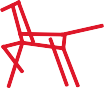 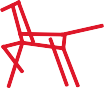 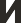 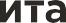 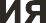 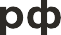 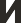 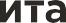 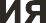 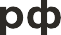                                             Целевые ориентирыГражданско-патриотическое воспитаниеЗнающий и любящий свою малую родину, свой край.Имеющий представление о своей стране, Родине – России, ее территории, расположении.Сознающий принадлежность к своему народу, этнокультурную идентичность, проявляющий уважение к своему и другим народам.Сознающий свою принадлежность к общности граждан России;Понимающий свою сопричастность прошлому, настоящему и будущему своей малой родины, родного края, своего народа, российского государства.Имеющий первоначальные представления о своих гражданских правах и обязанностях, ответственности в обществе и государстве.Понимающий значение гражданских символов (государственная символика России, своего региона), праздников, мест почитания героев и защитников Отечества, проявляющий к ним уважение.Духовно-нравственное воспитаниеПонимающий ценность каждой человеческой жизни, признающий индивидуальность и достоинство каждого человека.Умеющий анализировать свои и чужие поступки с позиции их соответствия нравственным нормам, давать нравственную оценку своим поступкам, отвечать за них.Доброжелательный, проявляющий сопереживание, готовность оказывать помощь, выражающий неприятие любых форм поведения, причиняющего физический и моральный вред другим людям.Понимающий необходимость нравственного совершенствования, роли в этом личных усилий человека, проявляющий готовность к сознательному самоограничению.Владеющий первоначальными навыками общения с людьми разных народов, вероисповеданий.Знающий и уважающий традиции и ценности своей семьи, российские традиционные семейные ценности (с учетом этнической, религиозной принадлежности).Сознающий и принимающий свой половую принадлежность, соответствующие ему психологические и поведенческие особенности с учетом возраста.Владеющий первоначальными представлениями о единстве и многообразии языкового и культурного пространства России, о языке как основе национального самосознания.Испытывающий нравственные эстетические чувства к русскому и родному языкам, литературе.Знающий и соблюдающий основные правила этикета в обществе.Эстетическое воспитаниеПроявляющий уважение и интерес к художественной культуре, восприимчивость к разным видам искусства, творчеству своего народа, других народов России.Проявляющий стремление к самовыражению в разных видах художественной деятельности, искусства.Способный воспринимать и чувствовать прекрасное в быту, природе, искусстве, творчестве людей.Физическое воспитаниеСоблюдающий основные правила здорового и безопасного для себя и других людей образа жизни, в том числе в информационной среде.Ориентированный на физическое развитие, занятия спортом.Бережно относящийся к физическому здоровью и душевному состоянию своему и других людей.Владеющий основными навыками личной и общественной гигиены, безопасного поведения в быту, природе, обществе. Трудовое воспитаниеСознающий ценность честного труда в жизни человека, семьи, народа, общества и государства.Проявляющий уважение к труду, людям труда, ответственное потребление и бережное отношение к результатам своего труда и других людей, прошлых поколений.Выражающий желание участвовать в различных видах доступного по возрасту труда, трудовой деятельности.Проявляющий интерес к разным профессиям.Экологическое воспитаниеПонимающий зависимость жизни людей от природы, ценность природы, окружающей среды.Проявляющий любовь к природе, бережное отношение, неприятие действий, приносящих вред природе, особенно живым существам.Выражающий готовность осваивать первоначальные навыки охраны природы, окружающей среды и действовать в окружающей среде в соответствии с экологическими нормами.Познавательное воспитаниеВыражающий познавательные интересы, активность, инициативность, любознательность и самостоятельность в познании.Обладающий первоначальными представлениями о природных и социальных объектах как компонентах единого мира, многообразии объектов и явлений природы, о связи мира живой и неживой природы, о науке, научном знании, научной картине мира.Проявляющий уважение и интерес к науке, научному знанию в разных областях.Целевые ориентирыГражданское воспитаниеЗнающий и принимающий свою российскую гражданскую идентичность в поликультурном и многоконфессиональном российском обществе, в современном мировом сообществе.Проявляющий уважение, ценностное отношение к государственным символам России, праздникам, традициям народа России.Понимающий и принимающий свою сопричастность прошлому, настоящему и будущему народам России, тысячелетней истории российской государственности.Проявляющий готовность к выполнению обязанностей гражданина России, реализации своих гражданских прав и свобод.Ориентированный на участие на основе взаимопонимания и взаимопомощи в разнообразной социально значимой деятельности, в том числе гуманитарной (добровольческие акции, помощь нуждающимся и т.п.).Принимающий участие в жизни школы (в том числе самоуправление), местного сообщества, родного края.Выражающий неприятие любой дискриминации граждан, проявлений экстремизма, терроризма, коррупции в обществе.Патриотическое воспитаниеСознающий свою этнокультурную идентичность, любящий свой народ, его традиции, культуру.Проявляющий уважение, ценностное отношение к историческому и культурному наследию своего и других народов России, символам, праздникам, памятникам, традициям народов, проживающих в родной стране.Сознающий себя патриотом своего народа и народа России в целом, свою общероссийскую культурную идентичность.Проявляющий интерес к познанию родного языка, истории, культуры своего народа, своего края, других народов России, Российской Федерации.Знающий и уважающий боевые подвиги и трудовые достижения своих земляков, жителей своего края, народа России, героев и защитников Отечества в прошлом и современности.Знающий и уважающий достижения нашей общей Родины – России в науке, искусстве, спорте, технологиях.Духовно-нравственное воспитаниеЗнающий и уважающий основы духовно-нравственной культуры своего народа, других народов России.Выражающий готовность оценивать свое поведение и поступки, поведение и поступки других людей с позиций традиционных российских духовно-нравственных, социокультурных ценностей и норм с учетом осознания последствий поступков.Ориентированный на традиционные духовные ценности и моральные нормы народов России, российского общества в ситуациях нравственного выбора.Выражающий активное неприятие аморальных, асоциальных поступков, поведения, противоречащих традиционным в России ценностям и нормам.Сознающий свою свободу и ответственность личности в условиях индивидуального и общественного пространства.Понимающий ценность межрелигиозного, межнационального согласия людей, граждан, народов в России, умеющий общаться с людьми разных народов, вероисповеданий.Выражающий уважительное отношение к религиозным традициям и ценностям народов России, религиозным чувствам сограждан.Проявляющий уважение к старшим, к российским традиционным семейным ценностям, институту брака как союзу мужчины и женщины для создания семьи, рождения и воспитания детей.Знающий язык, культуру своего народа, своего края, основы культурного наследия народов России и человечества; испытывающий чувство уважения к русскому и родному языку, литературе, культурному наследию многонационального народа РоссииЭстетическое воспитаниеПроявляющий восприимчивость к разным видам искусства, понимание его эмоционального воздействия, влияния на душевное состояние и поведение людей.Знающий и уважающий художественное творчество своего и других народов, понимающий его значение в культуре.Сознающий значение художественной культуры как средства коммуникации и самовыражения в современном обществе, значение нравственных норм, ценностей, традиций в искусстве.Выражающий понимание ценности отечественного и мирового художественного наследия, роли народных традиций и народного творчества в искусстве.Ориентированный на самовыражение в разных видах искусства, художественном творчестве.Физическое воспитаниеПонимающий ценность жизни, здоровья и безопасности человека в обществе, значение личных усилий человека в сохранении здоровья своего и других людей, близких.Выражающий установку на здоровый образ жизни (здоровое питание, соблюдение гигиенических правил, сбалансированный режим занятий и отдыха, регулярная физическая активность).Проявляющий понимание последствий и неприятие вредных привычек (употребление алкоголя, наркотиков, курение) и иных форм вреда для физического и психического здоровья.Знающий и соблюдающий правила безопасности, в том числе безопасного поведения в информационной, интернет-среде.Способный адаптироваться к стрессовым ситуациям, меняющимся социальным, информационным и природным условиям, в том числе осмысливая собственный опыт и выстраивая дальнейшие цели.Умеющий осознавать эмоциональное состояние свое и других, стремящийся управлять собственным эмоциональным состоянием.Обладающий первоначальными навыками рефлексии физического состояния своего и других людей, готовый оказывать первую помощь себе и другим людям.Трудовое воспитаниеУважающий труд, результаты трудовой деятельности своей и других людей.Выражающий готовность к участию в решении практических трудовых дел, задач (в семье, школе, своей местности) технологической и социальной направленности, способный инициировать, планировать и выполнять такого рода деятельность.Проявляющий интерес к практическому изучению профессий и труда различного рода на основе изучаемых предметных знаний.Сознающий важность обучения труду, накопления навыков трудовой деятельности на протяжении жизни для успешной профессиональной самореализации в обществе.Понимающий необходимость человека адаптироваться в профессиональной среде в условиях современного технологического развития, выражающий готовность к такой адаптации.Понимающий необходимость осознанного выбора и построения индивидуальной траектории образования и жизненных планов получения профессии, трудовой деятельности с учетом личных и общественных интересов и потребностей.Экологическое воспитаниеОриентированный на применение знаний естественных и социальных наук для решения задач в области охраны окружающей среды, планирования своих поступков и оценки их возможных последствий для окружающей среды.Понимающий глобальный характер экологических проблем, путей их решения, значение экологической культуры в современном мире.Выражающий неприятие действий, приносящих вред природе, окружающей среде.Сознающий свою роль и ответственность как гражданина и потребителя в условиях взаимосвязи природной, технологической и социальной сред.Выражающий готовность к участию в практической деятельности экологической, природоохранной направленности.Познавательное воспитаниеВыражающий познавательные интересы в разных предметных областях с учетом индивидуальных способностей, достижений.Ориентированный в деятельности на систему научных представлений о закономерностях развития человека, природы и общества, взаимосвязях человека с природной и социальной средой.Развивающий личные навыки использования различных средств познания, накопления знаний о мире (языковая, читательская культура, деятельность в информационной, цифровой среде).Демонстрирующий навыки наблюдений, накопления фактов, осмысления опыта в естественнонаучной и гуманитарной областях познания, первоначальные навыки исследовательской деятельности.Целевые ориентирыГражданское воспитаниеОсознанно выражающий свою российскую гражданскую идентичность в поликультурном и многоконфессиональном российском обществе, современном мировом сообществе.Сознающий свое единство с народом России как источником власти и субъектом тысячелетней российской государственности, с Российским государством, ответственность за развитие страны, российской государственности в настоящем и будущем.Проявляющий готовность к защите Родины, способный аргументированно отстаивать суверенитет и достоинство народа России и Российского государства, сохранять и защищать историческую правду о Российском государстве в прошлом и в современности.Ориентированный на активное гражданское участие на основе уважения закона и правопорядка, прав и свобод сограждан, уважения к историческому и культурному наследию России.Осознанно и деятельно выражающий неприятие любой дискриминации в обществе по социальным, национальным, расовым, религиозным признакам, проявлений экстремизма, терроризма, коррупции, антигосударственной деятельности.Обладающий опытом гражданской социально значимой деятельности (школьном самоуправлении, добровольчестве, экологических, природоохранных, военно-патриотических и др. объединениях, акциях, программах).Патриотическое воспитаниеВыражающий свою этнокультурную идентичность, демонстрирующий приверженность к родной культуре на основе любви к своему народу, знания его истории и культуры. Сознающий себя патриотом своего народа и народа России в целом, деятельно выражающий чувство причастности к многонациональному народу России, к Российскому Отечеству, свою общероссийскую культурную идентичность.Проявляющий деятельное ценностное отношение к историческому и культурному наследию своего и других народов России, к национальным символам, праздникам, памятникам, традициям народов, проживающих в родной стране – России.Проявляющий уважение к соотечественникам, проживающим за рубежом, поддерживающий их права, защиту их интересов в сохранении общероссийской культурной идентичности.Духовно-нравственное воспитаниеПроявляющий приверженность традиционным духовно-нравственным ценностям, культуре народов России (с учетом мировоззренческого, национального, религиозного самоопределения семьи, личного самоопределения).Действующий и оценивающий свое поведение и поступки, поведение и поступки других людей с позиций традиционных российских духовно-нравственных, социокультурных ценностей и норм с учетом осознания последствий поступков.Сознающий и деятельно выражающий понимание ценности каждой человеческой личности, свободы мировоззренческого выбора, самоопределения, отношения к религии и религиозной принадлежности человека.Демонстрирующий уважение к представителям различных этнокультурных групп, традиционных религий народов России, национальному достоинству, религиозным убеждениям с учетом соблюдения конституционных прав и свобод всех граждан.Понимающий и деятельно выражающий ценность межрелигиозного, межнационального согласия людей, граждан, народов в России.Способный вести диалог с людьми разных национальностей, религиозной принадлежности, достигать в нем взаимопонимания, находить общие цели и сотрудничать для их достижения.Ориентированный на создание устойчивой многодетной семьи на основе российских традиционных семейных ценностей, понимании брака как союза мужчины и женщины для создания семьи, рождения и воспитания в ней детей, неприятия насилия в семье, ухода от родительской ответственности.Обладающий сформированными представлениями о роли русского и родного языков, литературы в жизни человека, народа, общества, Российского государства, их значении в духовно-нравственной культуре народа России, мировой культуре.Демонстрирующий устойчивый интерес к чтению как средству познания отечественной и мировой культуры.Эстетическое воспитаниеЗнающий и уважающий художественное творчество своего народа, других народов, понимающий его значение в культуре. Критически оценивающий и деятельно проявляющий понимание эмоционального воздействия искусства, его влияния на душевное состояние и поведение людей.Сознающий и деятельно проявляющий понимание художественной культуры как средства коммуникации и самовыражения в современном обществе, значение нравственных норм, ценностей, традиций в искусстве.Ориентированный на осознанное самовыражение в разных видах искусства, художественном творчестве с учетом российских традиционных духовных и нравственных ценностей, на эстетическое обустройство собственного быта.Выражающий понимание ценности отечественного и мирового художественного наследия, роли народных традиций и народного творчества в искусстве.Физическое воспитаниеПонимающий и выражающий в практической деятельности ценность жизни, здоровья и безопасности, значение личных усилий в сохранении и укреплении своего здоровья, здоровья других людей.Выражающий на практике установку на здоровый образ жизни (здоровое питание, соблюдение гигиены, режим занятий и отдыха, физическая активность), стремление к физическому самосовершенствованию, соблюдающий и пропагандирующий безопасный и здоровый образ жизни.Проявляющий сознательное и обоснованное неприятие вредных для физического и психического здоровья привычек, поведения (употребление алкоголя, наркотиков, курение, игровая и иные зависимости, деструктивное поведение в обществе и цифровой среде).Соблюдающий правила личной и общественной безопасности, в том числе безопасного поведения в информационной среде.Развивающий свои способности адаптироваться к стрессовым ситуациям в общении, в разных коллективах, к меняющимся социальным, информационным и природным условиям.Демонстрирующий навыки рефлексии своего физического и психологического состояния, состояния окружающих людей с точки зрения безопасности, сознательного управления своим эмоциональным состоянием, готовность и умения оказывать первую помощь себе и другим людям.Трудовое воспитаниеУважающий труд, результаты труда, трудовую собственность, материальные ресурсы и средства свои и других людей, трудовые и профессиональные достижения своих земляков, их социально значимый вклад в развитие своего поселения, края, страны.Проявляющий сформированные навыки трудолюбия, готовность к честному труду.Участвующий практически в социально значимой трудовой деятельности разного вида в семье, школе, своей местности, в том числе оплачиваемом труде в каникулярные периоды, с учетом соблюдения норм трудового законодательства.Способный к творческой созидательной социально значимой трудовой деятельности в различных социально-трудовых ролях, в том числе предпринимательской деятельности в условиях самозанятости или наемного труда.Ориентированный на осознанный выбор сферы трудовой, профессиональной деятельности в российском обществе с учетом личных жизненных планов, потребностей своей семьи, общества.Выражающий осознанную готовность получения профессионального образования, к непрерывному образованию в течение жизни как условию успешной профессиональной и общественной деятельности.Понимающий специфику трудовой деятельности, регулирования трудовых отношений, самообразования и профессиональной самоподготовки в информационном высокотехнологическом обществе, готовый учиться и трудиться в современном обществе.Экологическое воспитаниеВыражающий и демонстрирующий сформированность экологической культуры на основе понимания влияния социально-экономических процессов на окружающую природную среду.Применяющий знания социальных и естественных наук для решения задач по охране окружающей среды.Выражающий деятельное неприятие действий, приносящих вред природе, окружающей среде.Знающий и применяющий умения разумного, бережливого природопользования в быту, в общественном пространстве.Имеющий и развивающий опыт экологически направленной, природоохранной, ресурсосберегающей деятельности, участвующий в его приобретении другими людьми.Познавательное воспитаниеДеятельно выражающий познавательные интересы в разных предметных областях с учетом своих способностей, достижений.Обладающий представлением о научной картине мира с учетом современных достижений науки и техники, достоверной научной информации, открытиях мировой и отечественной науки.Выражающий навыки аргументированной критики антинаучных представлений, идей, концепций, навыки критического мышления.Сознающий и аргументированно выражающий понимание значения науки, научных достижений в жизни российского общества, в обеспечении его безопасности, в гуманитарном, социально-экономическом развитии России в современном мире.Развивающий и применяющий навыки наблюдений, накопления и систематизации фактов, осмысления опыта в естественнонаучной и гуманитарной областях познания, исследовательской деятельности.КАЛЕНДАРНЫЙ ПЛАН 
ВОСПИТАТЕЛЬНОЙ РАБОТЫ ШКОЛЫ НА 2023/2024 УЧЕБНЫЙ ГОД                               уровень начального общего образованияКАЛЕНДАРНЫЙ ПЛАН 
ВОСПИТАТЕЛЬНОЙ РАБОТЫ ШКОЛЫ НА 2023/2024 УЧЕБНЫЙ ГОД                               уровень начального общего образованияКАЛЕНДАРНЫЙ ПЛАН 
ВОСПИТАТЕЛЬНОЙ РАБОТЫ ШКОЛЫ НА 2023/2024 УЧЕБНЫЙ ГОД                               уровень начального общего образованияКАЛЕНДАРНЫЙ ПЛАН 
ВОСПИТАТЕЛЬНОЙ РАБОТЫ ШКОЛЫ НА 2023/2024 УЧЕБНЫЙ ГОД                               уровень начального общего образованияКАЛЕНДАРНЫЙ ПЛАН 
ВОСПИТАТЕЛЬНОЙ РАБОТЫ ШКОЛЫ НА 2023/2024 УЧЕБНЫЙ ГОД                               уровень начального общего образованияКАЛЕНДАРНЫЙ ПЛАН 
ВОСПИТАТЕЛЬНОЙ РАБОТЫ ШКОЛЫ НА 2023/2024 УЧЕБНЫЙ ГОД                               уровень начального общего образованияКАЛЕНДАРНЫЙ ПЛАН 
ВОСПИТАТЕЛЬНОЙ РАБОТЫ ШКОЛЫ НА 2023/2024 УЧЕБНЫЙ ГОД                               уровень начального общего образованияКАЛЕНДАРНЫЙ ПЛАН 
ВОСПИТАТЕЛЬНОЙ РАБОТЫ ШКОЛЫ НА 2023/2024 УЧЕБНЫЙ ГОД                               уровень начального общего образованияКАЛЕНДАРНЫЙ ПЛАН 
ВОСПИТАТЕЛЬНОЙ РАБОТЫ ШКОЛЫ НА 2023/2024 УЧЕБНЫЙ ГОД                               уровень начального общего образованияКАЛЕНДАРНЫЙ ПЛАН 
ВОСПИТАТЕЛЬНОЙ РАБОТЫ ШКОЛЫ НА 2023/2024 УЧЕБНЫЙ ГОД                               уровень начального общего образованияКАЛЕНДАРНЫЙ ПЛАН 
ВОСПИТАТЕЛЬНОЙ РАБОТЫ ШКОЛЫ НА 2023/2024 УЧЕБНЫЙ ГОД                               уровень начального общего образованияКАЛЕНДАРНЫЙ ПЛАН 
ВОСПИТАТЕЛЬНОЙ РАБОТЫ ШКОЛЫ НА 2023/2024 УЧЕБНЫЙ ГОД                               уровень начального общего образованияОсновные общешкольные делаОсновные общешкольные делаОсновные общешкольные делаОсновные общешкольные делаОсновные общешкольные делаОсновные общешкольные делаОсновные общешкольные делаОсновные общешкольные делаОсновные общешкольные делаОсновные общешкольные делаОсновные общешкольные делаОсновные общешкольные делаДела, события, мероприятияУчастникиУчастникиУчастникиУчастникиУчастникиОриентировочное время проведенияОриентировочное время проведенияОтветственныеОтветственныеОтветственныеОтветственныеЦеремония подъема и спуска Государственного флага РФ1-41-41-41-41-4ЕженедельноЕженедельноАдминистрация. классные руководителиАдминистрация. классные руководителиАдминистрация. классные руководителиАдминистрация. классные руководителиТоржественная линейка «Первый звонок»1-41-41-41-41-401.09.2301.09.23Администрация, заместитель директора по УВР, 11 классАдминистрация, заместитель директора по УВР, 11 классАдминистрация, заместитель директора по УВР, 11 классАдминистрация, заместитель директора по УВР, 11 классЕдиный урок безопасности1-41-41-41-41-401.09.2301.09.23Классные руководителиКлассные руководителиКлассные руководителиКлассные руководителиМероприятия, посвященные Международному дню грамотности1-41-41-41-41-408.09.2308.09.23Заместитель директора по УВР, классные руководителиЗаместитель директора по УВР, классные руководителиЗаместитель директора по УВР, классные руководителиЗаместитель директора по УВР, классные руководители«Зарядка для сердца» флешмоб в рамках Дня сердца1-41-41-41-41-4сентябрьсентябрьУчитель физкультурыУчитель физкультурыУчитель физкультурыУчитель физкультурыДень учителя в школе: акция по поздравлению учителей, учителей-ветеранов педагогического труда, День самоуправления, концертная программа1-41-41-41-41-4октябрьоктябрьЗаместитель директора по ВР, классные руководители Заместитель директора по ВР, классные руководители Заместитель директора по ВР, классные руководители Заместитель директора по ВР, классные руководители Школьные предметные олимпиады44444Сентябрь-октябрьСентябрь-октябрьЗаместитель директора по УВР, учителя-предметникиЗаместитель директора по УВР, учителя-предметникиЗаместитель директора по УВР, учителя-предметникиЗаместитель директора по УВР, учителя-предметникиПрезидентские состязания по ОФП 1-41-41-41-41-4октябрьоктябрь Учитель физкультуры  Учитель физкультуры  Учитель физкультуры  Учитель физкультуры Операция «Золотая осень»:Ярмарка «Дары осени»;Праздничная программа «Осенняя сказка»;Конкурс поделок из природного материала и вторичного сырья1-41-41-41-41-411-17.1011-17.10Заместитель директора по УВР, классные руководители, актив старшеклассников, музыкальный руководитель Заместитель директора по УВР, классные руководители, актив старшеклассников, музыкальный руководитель Заместитель директора по УВР, классные руководители, актив старшеклассников, музыкальный руководитель Заместитель директора по УВР, классные руководители, актив старшеклассников, музыкальный руководитель Общешкольная акция «Единая Россия – сильная Россия!», посвящённая Дню народного единства:тематические классные часы;конкурс рисунков и плакатов.1-41-41-41-41-45-10.115-10.11Заместитель директора по ВР, классные руководители, учитель истории и обществознания, ИЗОЗаместитель директора по ВР, классные руководители, учитель истории и обществознания, ИЗОЗаместитель директора по ВР, классные руководители, учитель истории и обществознания, ИЗОЗаместитель директора по ВР, классные руководители, учитель истории и обществознания, ИЗОУроки правовой культуры «Права ребёнка – твои права»1-41-41-41-41-413-16.1113-16.11Заместитель директора по ВР, классные руководителиЗаместитель директора по ВР, классные руководителиЗаместитель директора по ВР, классные руководителиЗаместитель директора по ВР, классные руководителиМероприятия, посвящённые Дню матери: выставка рисунков, фотографий, акции по поздравлению мам с Днем матери, конкурсная программа «Мама, папа, я – отличная семья!», беседы1-41-41-41-41-4ноябрьноябрьЗаместитель директора по ВР, классные руководителиЗаместитель директора по ВР, классные руководителиЗаместитель директора по ВР, классные руководителиЗаместитель директора по ВР, классные руководителиДень правовой защиты детей.  Анкетирование учащихся на случай нарушения их прав и свобод в школе и семье1-41-41-41-41-4ноябрьноябрьКлассные руководители Классные руководители Классные руководители Классные руководители Новый год в школе: украшение кабинетов, оформление окон, конкурс рисунков, поделок, утренники1-41-41-41-41-4декабрьдекабрьЗаместитель директора по ВР, классные руководителиЗаместитель директора по ВР, классные руководителиЗаместитель директора по ВР, классные руководителиЗаместитель директора по ВР, классные руководители9 декабря – День героев Отечества:просмотр фильмов «Герои России»;1-41-41-41-41-49.129.12Администрация, классные руководителиАдминистрация, классные руководителиАдминистрация, классные руководителиАдминистрация, классные руководителиМероприятия, посвященные Дню Конституции РФ1-41-41-41-41-4декабрьдекабрьЗаместитель директора по ВР, классные руководителиЗаместитель директора по ВР, классные руководителиЗаместитель директора по ВР, классные руководителиЗаместитель директора по ВР, классные руководителиПриродоохранная акция «Покормите птиц»1-41-41-41-41-4декабрь-февральдекабрь-февральУчителя начальных классов, классные руководителиУчителя начальных классов, классные руководителиУчителя начальных классов, классные руководителиУчителя начальных классов, классные руководителиМероприятия месячника гражданского и патриотического воспитания1-41-41-41-41-4январь-февральянварь-февральЗаместитель директора по ВР, классные руководителиЗаместитель директора по ВР, классные руководителиЗаместитель директора по ВР, классные руководителиЗаместитель директора по ВР, классные руководителиЧас памяти «Блокада Ленинграда» 1-41-41-41-41-426.01.26.01.Классные руководителиКлассные руководителиКлассные руководителиКлассные руководителиНеделя начальных классов (викторины, интеллектуальные игры, конкурсные программы)1-41-41-41-41-4февральфевральУчителя начальных классовУчителя начальных классовУчителя начальных классовУчителя начальных классовДень воинов-интернационалистов:классные часы 1-41-41-41-41-415.0215.02Администрация, классные руководителиАдминистрация, классные руководителиАдминистрация, классные руководителиАдминистрация, классные руководителиКлассные огоньки «Поздравляем мальчиков и пап»1-41-41-41-41-422.0222.02Классные руководителиКлассные руководителиКлассные руководителиКлассные руководителиПроведение общешкольной зарницы, посвященной Даманским событиям      1-4      1-4      1-4      1-4      1-4февральфевральЗаместитель директора по ВР, классные руководителиЗаместитель директора по ВР, классные руководителиЗаместитель директора по ВР, классные руководителиЗаместитель директора по ВР, классные руководители8 Марта в школе: конкурс рисунков, акция по поздравлению мам, бабушек, девочек, утренник1-41-41-41-41-4мартмартКлассные руководителиКлассные руководителиКлассные руководителиКлассные руководители«Весёлая Масленица»1-41-41-41-41-4мартмартЗаместитель директора по ВР, классные руководителиЗаместитель директора по ВР, классные руководителиЗаместитель директора по ВР, классные руководителиЗаместитель директора по ВР, классные руководителиТематические классные  часы, посвященные вхождению Крыма и Севастополя в состав Российской Федерации1-41-41-41-41-4мартмартКлассные руководителиКлассные руководителиКлассные руководителиКлассные руководителиНеделя детской книги, неделя сказки1-41-41-41-41-418.03-22.0318.03-22.03Классные руководители, зав. библиотекойКлассные руководители, зав. библиотекойКлассные руководители, зав. библиотекойКлассные руководители, зав. библиотекойМероприятия месячника нравственного воспитания «Спешите делать добрые дела». Весенняя неделя добра1-41-41-41-41-4апрельапрельЗаместитель директора по ВР, классные руководителиЗаместитель директора по ВР, классные руководителиЗаместитель директора по ВР, классные руководителиЗаместитель директора по ВР, классные руководителиДень птиц1-41-41-41-41-4апрельапрельУчителя начальных классов, классные руководителиУчителя начальных классов, классные руководителиУчителя начальных классов, классные руководителиУчителя начальных классов, классные руководителиДень космонавтики: тематические классные часы, конкурс рисунков1-41-41-41-41-4апрельапрельКлассные руководителиКлассные руководителиКлассные руководителиКлассные руководителиДень Победы: акции «Бессмертный полк», «С праздником, ветеран!», проект «Окна Победы», митинг1-41-41-41-41-49.059.05Администрация, классные руководителиАдминистрация, классные руководителиАдминистрация, классные руководителиАдминистрация, классные руководителиВесенние спортивные соревнования «Весёлые старты»1-41-41-41-41-4маймайАктив старшеклассников, классные руководители, учитель физкультурыАктив старшеклассников, классные руководители, учитель физкультурыАктив старшеклассников, классные руководители, учитель физкультурыАктив старшеклассников, классные руководители, учитель физкультурыДень семьи:классные часы с приглашением родителей;мультимедийные презентации «Моя родословная», посвящённые Международному Дню семьи1-41-41-41-41-420.05-24.0520.05-24.05Администрация, классные руководителиАдминистрация, классные руководителиАдминистрация, классные руководителиАдминистрация, классные руководителиТоржественная линейка «Последний звонок»1-41-41-41-41-425.0525.05Заместитель директора по УВР, классные руководителиЗаместитель директора по УВР, классные руководителиЗаместитель директора по УВР, классные руководителиЗаместитель директора по УВР, классные руководителиМониторинг динамики личностного развития школьников 1-41-41-41-41-4маймайЗаместитель директора по УВР, классные руководителиЗаместитель директора по УВР, классные руководителиЗаместитель директора по УВР, классные руководителиЗаместитель директора по УВР, классные руководителиПраздник «День защиты детей»1-41-41-41-41-41.061.06Актив старшеклассников, заместитель директора по ВР, классные руководителиАктив старшеклассников, заместитель директора по ВР, классные руководителиАктив старшеклассников, заместитель директора по ВР, классные руководителиАктив старшеклассников, заместитель директора по ВР, классные руководителиИнтеллектуальные, познавательные, творческие мероприятия (согласно плану работы летнего пришкольного лагеря)1-41-41-41-41-4июньиюньЗаместитель директора по ВР, классные руководителиЗаместитель директора по ВР, классные руководителиЗаместитель директора по ВР, классные руководителиЗаместитель директора по ВР, классные руководителиКонкурсы рисунков, плакатов, беседы по БДД (согласно плану работы летнего пришкольного лагеря) 1-41-41-41-41-4июньиюньЗаместитель директора по ВР, классные руководителиЗаместитель директора по ВР, классные руководителиЗаместитель директора по ВР, классные руководителиЗаместитель директора по ВР, классные руководители                                                       Модуль «Внеурочная деятельность»                                                       Модуль «Внеурочная деятельность»                                                       Модуль «Внеурочная деятельность»                                                       Модуль «Внеурочная деятельность»                                                       Модуль «Внеурочная деятельность»                                                       Модуль «Внеурочная деятельность»                                                       Модуль «Внеурочная деятельность»                                                       Модуль «Внеурочная деятельность»                                                       Модуль «Внеурочная деятельность»                                                       Модуль «Внеурочная деятельность»                                                       Модуль «Внеурочная деятельность»                                                       Модуль «Внеурочная деятельность»Название курса Классы Классы Классы Классы Классы Количество часов в неделюКоличество часов в неделюОтветственныеОтветственныеОтветственныеОтветственные«Разговоры о важном»1-41-41-41-41-411Сундига А.А., Шайдурова В.И., Юкомазан В.П.Сундига А.А., Шайдурова В.И., Юкомазан В.П.Сундига А.А., Шайдурова В.И., Юкомазан В.П.Сундига А.А., Шайдурова В.И., Юкомазан В.П.«Мои первые проекты»2-42-42-42-42-40,50,5Шайдурова В.И., Юкомазан В.П.Шайдурова В.И., Юкомазан В.П.Шайдурова В.И., Юкомазан В.П.Шайдурова В.И., Юкомазан В.П.«Смысловое чтение:читаем вместе»1-31-31-31-31-30,50,5Сундига А.А., Шайдурова В.И.Сундига А.А., Шайдурова В.И.Сундига А.А., Шайдурова В.И.Сундига А.А., Шайдурова В.И.«Развитие мелкой моторики рук»111110,50,5Сундига А.А.Сундига А.А.Сундига А.А.Сундига А.А.Вокальная студия «Аквамаринки»1-41-41-41-41-40,50,5Вечерко С.С.Вечерко С.С.Вечерко С.С.Вечерко С.С.Удэгейский язык4444411Уза А.Л.Уза А.Л.Уза А.Л.Уза А.Л.«Занимательная математика: от простого к сложному»1-41-41-41-41-40,50,5Сундига А.А., Шайдурова В.И., Юкомазан В.П.Сундига А.А., Шайдурова В.И., Юкомазан В.П.Сундига А.А., Шайдурова В.И., Юкомазан В.П.Сундига А.А., Шайдурова В.И., Юкомазан В.П.«Занимательная орфография»444440,50,5Юкомазан В.П.Юкомазан В.П.Юкомазан В.П.Юкомазан В.П.«Удивительный мир слов»1-31-31-31-31-311Сундига А.А., Шайдурова В.И.Сундига А.А., Шайдурова В.И.Сундига А.А., Шайдурова В.И.Сундига А.А., Шайдурова В.И.                                                             Модуль «Самоуправление»                                                             Модуль «Самоуправление»                                                             Модуль «Самоуправление»                                                             Модуль «Самоуправление»                                                             Модуль «Самоуправление»                                                             Модуль «Самоуправление»                                                             Модуль «Самоуправление»                                                             Модуль «Самоуправление»                                                             Модуль «Самоуправление»                                                             Модуль «Самоуправление»                                                             Модуль «Самоуправление»                                                             Модуль «Самоуправление»Дела, события, мероприятияУчастникиУчастникиУчастникиУчастникиУчастникиОриентировочное время проведенияОриентировочное время проведенияОтветственныеОтветственныеОтветственныеОтветственныеВыборы лидеров, активов  классов, распределение обязанностей.1-41-41-41-41-4сентябрьсентябрьКлассные руководителиКлассные руководителиКлассные руководителиКлассные руководителиРабота в соответствии с обязанностями1-41-41-41-41-4в течение годав течение годаКлассные руководителиКлассные руководителиКлассные руководителиКлассные руководителиОтчет перед классом о проведенной работе1-41-41-41-41-4маймайКлассные руководителиКлассные руководителиКлассные руководителиКлассные руководители                                                           Модуль «Профориентация»                                                            Модуль «Профориентация»                                                            Модуль «Профориентация»                                                            Модуль «Профориентация»                                                            Модуль «Профориентация»                                                            Модуль «Профориентация»                                                            Модуль «Профориентация»                                                            Модуль «Профориентация»                                                            Модуль «Профориентация»                                                            Модуль «Профориентация»                                                            Модуль «Профориентация»                                                            Модуль «Профориентация» Дела, события, мероприятияУчастникиУчастникиУчастникиУчастникиУчастникиОриентировочное время проведенияОриентировочное время проведенияОтветственныеОтветственныеОтветственныеОтветственныеПросмотр онлайн-уроков «Проектория» 1-4 1-4 1-4 1-4 1-4сентябрь-майсентябрь-майЗаместитель директора по ВР, классные руководителиЗаместитель директора по ВР, классные руководителиЗаместитель директора по ВР, классные руководителиЗаместитель директора по ВР, классные руководителиУчастие во Всероссийском образовательном проекте «Урок Цифры» 1-4 1-4 1-4 1-4 1-4сентябрь-майсентябрь-майЗаместитель директора по ВР, классные руководителиЗаместитель директора по ВР, классные руководителиЗаместитель директора по ВР, классные руководителиЗаместитель директора по ВР, классные руководителиМероприятия по профориентации:- конкурс рисунков «Профессии моих родителей», - викторина «Все профессии важны – выбирай на вкус!», - профориентационные беседы1-41-41-41-41-4сентябрь-майсентябрь-майКлассные руководителиКлассные руководителиКлассные руководителиКлассные руководители                                                             Модуль «Школьные медиа»                                                              Модуль «Школьные медиа»                                                              Модуль «Школьные медиа»                                                              Модуль «Школьные медиа»                                                              Модуль «Школьные медиа»                                                              Модуль «Школьные медиа»                                                              Модуль «Школьные медиа»                                                              Модуль «Школьные медиа»                                                              Модуль «Школьные медиа»                                                              Модуль «Школьные медиа»                                                              Модуль «Школьные медиа»                                                              Модуль «Школьные медиа» Дела, события, мероприятияУчастникиУчастникиУчастникиУчастникиУчастникиОриентировочноевремя проведенияОриентировочноевремя проведенияОтветственныеОтветственныеОтветственныеОтветственныеРазмещение созданных детьми рассказов, стихов, сказок, репортажей, рисунков на стенде в реакреации1-41-41-41-41-4В течение годаВ течение годаКлассные руководителиКлассные руководителиКлассные руководителиКлассные руководителиВидео-, фотосъемка классных мероприятий для размещения на школьном сайте и в соцсетях1-41-41-41-41-4В течение годаВ течение годаКлассные руководителиКлассные руководителиКлассные руководителиКлассные руководителиМодуль «Детские общественные объединения»Модуль «Детские общественные объединения»Модуль «Детские общественные объединения»Модуль «Детские общественные объединения»Модуль «Детские общественные объединения»Модуль «Детские общественные объединения»Модуль «Детские общественные объединения»Модуль «Детские общественные объединения»Модуль «Детские общественные объединения»Модуль «Детские общественные объединения»Модуль «Детские общественные объединения»Модуль «Детские общественные объединения»Дела, события, мероприятияУчастникиУчастникиУчастникиУчастникиУчастникиОриентировочное время проведенияОриентировочное время проведенияОтветственныеОтветственныеОтветственныеОтветственныеТрудовая акция «Школьный двор»1-41-41-41-41-4октябрь, апрельоктябрь, апрельКлассные руководителиКлассные руководителиКлассные руководителиКлассные руководителиАкция «Дарите книги с любовью»1-41-41-41-41-4февральфевральКлассные руководителиКлассные руководителиКлассные руководителиКлассные руководителиВесенняя Неделя Добра (ряд мероприятий, осуществляемых каждым классом: «Чистое село - чистая планета», «Памяти павших», «Посади дерево», «Подарок младшему другу», «Здоровая перемена» и др.)1-41-41-41-41-4апрельапрельКлассные руководителиКлассные руководителиКлассные руководителиКлассные руководителиУчастие в проектах и акциях РДШ1-41-41-41-41-4В течение годаВ течение годаКлассные руководителиКлассные руководителиКлассные руководителиКлассные руководителиУчастие в проектах, акциях, мероприятиях детского общественного объединения «Орлята России»1-41-41-41-41-4В течение годаВ течение годаКлассные руководителиКлассные руководителиКлассные руководителиКлассные руководителиМодуль «Организация предметно-пространственной среды»Модуль «Организация предметно-пространственной среды»Модуль «Организация предметно-пространственной среды»Модуль «Организация предметно-пространственной среды»Модуль «Организация предметно-пространственной среды»Модуль «Организация предметно-пространственной среды»Модуль «Организация предметно-пространственной среды»Модуль «Организация предметно-пространственной среды»Модуль «Организация предметно-пространственной среды»Модуль «Организация предметно-пространственной среды»Модуль «Организация предметно-пространственной среды»Модуль «Организация предметно-пространственной среды»Дела, события, мероприятияУчастникиУчастникиУчастникиУчастникиУчастникиОриентировочное время проведенияОриентировочное время проведенияОтветственныеОтветственныеОтветственныеОтветственныеВыставки рисунков, фотографий творческих работ, посвященных событиям и памятным датам1-41-41-41-41-4В течение годаВ течение годаКлассные руководителиКлассные руководителиКлассные руководителиКлассные руководителиОформление классных уголков1-41-41-41-41-4В течение годаВ течение годаКлассные руководителиКлассные руководителиКлассные руководителиКлассные руководителиТрудовые десанты по уборке территории школы1-41-41-41-41-4В течение годаВ течение годаКлассные руководителиКлассные руководителиКлассные руководителиКлассные руководителиТрудовой десант по уборке территории Краснояровского сельского поселения 1-41-41-41-41-4Сентябрь, апрельСентябрь, апрельКлассные руководителиКлассные руководителиКлассные руководителиКлассные руководителиПраздничное украшение кабинетов, окон кабинетов1-41-41-41-41-4В течение годаВ течение годаКлассные руководителиКлассные руководителиКлассные руководителиКлассные руководителиМодуль «Работа с родителями»Модуль «Работа с родителями»Модуль «Работа с родителями»Модуль «Работа с родителями»Модуль «Работа с родителями»Модуль «Работа с родителями»Модуль «Работа с родителями»Модуль «Работа с родителями»Модуль «Работа с родителями»Модуль «Работа с родителями»Модуль «Работа с родителями»Модуль «Работа с родителями»Дела, события, мероприятияУчастникиУчастникиУчастникиУчастникиУчастникиОриентировочное время проведенияОриентировочное время проведенияОтветственныеОтветственныеОтветственныеОтветственныеУчастие родителей в проведении общешкольных, классных мероприятий:  «Бессмертный полк»,  новогодний утренник, «Мама, папа, я – отличная семья!», классные «огоньки» и др.1-41-41-41-41-4в течение годав течение годаЗаместитель директора по ВР, классные руководителиЗаместитель директора по ВР, классные руководителиЗаместитель директора по ВР, классные руководителиЗаместитель директора по ВР, классные руководителиРодительское собрание для родителей (законных представителей) обучающихся 1 года обучения.Тема: “Организация обучения детей по образовательным программам начального общего образования. Первые дни ребенка в школе”11111сентябрьсентябрьКлассные руководителиКлассные руководителиКлассные руководителиКлассные руководителиРодительские собрания в 1-4-х классах по итогам четверти1-41-41-41-41-41 раз в четверть1 раз в четвертьКлассные руководителиКлассные руководителиКлассные руководителиКлассные руководителиОбщешкольное родительское собрание1-41-41-41-41-4октябрь, мартоктябрь, мартДиректор школыДиректор школыДиректор школыДиректор школыПедагогическое просвещение родителей по вопросам воспитания детей1-41-41-41-41-41 раз/четверть1 раз/четвертьКлассные руководителиКлассные руководителиКлассные руководителиКлассные руководителиИнформационное оповещение через школьный сайт1-41-41-41-41-4в течение годав течение годаУчитель информатикиУчитель информатикиУчитель информатикиУчитель информатикиИндивидуальные консультации1-41-41-41-41-4В течение годаВ течение годаКлассные руководителиКлассные руководителиКлассные руководителиКлассные руководителиСовместные с детьми походы, экскурсии.1-41-41-41-41-4По плану классных руководителейПо плану классных руководителейКлассные руководителиКлассные руководителиКлассные руководителиКлассные руководителиРабота с неблагополучными  семьями  по вопросам воспитания, обучения детей1-41-41-41-41-4По плану классных руководителейПо плану классных руководителейКлассные руководителиКлассные руководителиКлассные руководителиКлассные руководителиМодуль «Профилактика и безопасность»Модуль «Профилактика и безопасность»Модуль «Профилактика и безопасность»Модуль «Профилактика и безопасность»Модуль «Профилактика и безопасность»Модуль «Профилактика и безопасность»Модуль «Профилактика и безопасность»Модуль «Профилактика и безопасность»Модуль «Профилактика и безопасность»Модуль «Профилактика и безопасность»Модуль «Профилактика и безопасность»Модуль «Профилактика и безопасность»Дела, события, мероприятияУчастникиУчастникиУчастникиУчастникиУчастникиУчастникиОриентировочное время проведенияОриентировочное время проведенияОтветственныеОтветственныеОтветственныеМероприятия месячника безопасности (по профилактике ДДТТ, пожарной безопасности, экстремизма, терроризма, разработка   схемы-маршрута «Дом-школа-дом», учебно-тренировочная  эвакуация учащихся из здания)1-41-41-41-41-41-4сентябрьсентябрьЗаместитель директора по УВР, классные руководители, преподаватель ОБЖЗаместитель директора по УВР, классные руководители, преподаватель ОБЖЗаместитель директора по УВР, классные руководители, преподаватель ОБЖУроки безопасности, посвящённые Дню солидарности в борьбе с терроризмом1-111-111-111-111-111-1103.09.2203.09.22Классные руководителиКлассные руководителиКлассные руководителиПроведение 3-го этапа межведомственной профилактической операции «Каникулы» - «Школа»:выявление детей, не приступивших к учёбе;выявление и постановка на учёт «трудных» и детей из семей соц. риска;проведение рейдов в семьи детей, состоящих на учёте;оказание помощи детям, оказавшимся в трудной жизненной ситуации.1-41-41-41-41-41-4сентябрьсентябрьЗаместитель директора по УВР, классные руководителиЗаместитель директора по УВР, классные руководителиЗаместитель директора по УВР, классные руководителиМероприятия месячника гражданской обороны (по пожарной безопасности,  личной безопасности в быту, общественных местах, в транспорте, правила оказания первой помощи, учебно-тренировочная  эвакуация учащихся из здания)1-41-41-41-41-41-4октябрьоктябрьКлассные руководителиКлассные руководителиКлассные руководителиКлассные часы «Безопасный интернет»1-41-41-41-41-41-4           ноябрь           ноябрьКлассные руководителиКлассные руководителиКлассные руководителиКлассные часы с просмотром тематических фильмов по профилактике ДДТТ 1-41-41-41-41-41-4февральфевральКлассные руководителиКлассные руководителиКлассные руководителиКлассные часы «Безопасность на льду»1-41-41-41-41-41-4ноябрьянварьмартноябрьянварьмартКлассные руководителиКлассные руководителиКлассные руководителиКлассные часы «Безопасные каникулы»1-41-41-41-41-41-4октябрьдекабрьмартмайоктябрьдекабрьмартмайКлассные руководителиКлассные руководителиКлассные руководителиКонкурс рисунков «Мы за ЗОЖ!»Конкурс рисунков «Мы за ЗОЖ!»1-41-41-4апрельапрельапрельапрельКлассные руководителиКлассные руководителиКлассные руководителиКонкурсы рисунков, плакатов, беседы по БДД (согласно плану работы летнего пришкольного лагеря) Конкурсы рисунков, плакатов, беседы по БДД (согласно плану работы летнего пришкольного лагеря) 1-41-41-4июньиюньиюньиюньЗаместитель директора по УВР, классные руководителиЗаместитель директора по УВР, классные руководителиЗаместитель директора по УВР, классные руководителиШкола – территория здоровьяШкола – территория здоровьяШкола – территория здоровьяШкола – территория здоровьяШкола – территория здоровьяШкола – территория здоровьяШкола – территория здоровьяШкола – территория здоровьяШкола – территория здоровьяШкола – территория здоровьяШкола – территория здоровьяШкола – территория здоровьяДела, события, мероприятияДела, события, мероприятияУчастникиУчастникиУчастникиОриентировочное время проведенияОриентировочное время проведенияОриентировочное время проведенияОриентировочное время проведенияОриентировочное время проведенияОтветственныеОтветственныеПапа, мама, я – спортивная семьяПапа, мама, я – спортивная семья1-41-41-4октябрьоктябрьоктябрьоктябрьоктябрьУчитель физической культурыУчитель физической культуры21 ноября – Всемирный день отказа от курения: классные часы на тему «Я здоровье сберегу – сам себе я помогу!»21 ноября – Всемирный день отказа от курения: классные часы на тему «Я здоровье сберегу – сам себе я помогу!»1-41-41-4третья неделя месяцатретья неделя месяцатретья неделя месяцатретья неделя месяцатретья неделя месяцаКлассные руководителиКлассные руководителиКлассные часы «Здоровье – это здорово»Классные часы «Здоровье – это здорово»1-41-41-4январьянварьянварьянварьянварьКлассные руководителиКлассные руководителиКвест «Путешествие в страну Здоровье»Квест «Путешествие в страну Здоровье»1-41-41-4апрельапрельапрельапрельапрельКлассные руководители, учитель физической культурыКлассные руководители, учитель физической культурыЛетние оздоровительные мероприятия (согласно плану работы летнего пришкольного лагеря) Летние оздоровительные мероприятия (согласно плану работы летнего пришкольного лагеря) 1-41-41-4июньиюньиюньиюньиюньЗаместитель директора по УВР, классные руководителиЗаместитель директора по УВР, классные руководителиМодуль «Социальное партнерство»
Модуль «Социальное партнерство»
Модуль «Социальное партнерство»
Модуль «Социальное партнерство»
Модуль «Социальное партнерство»
Модуль «Социальное партнерство»
Модуль «Социальное партнерство»
Модуль «Социальное партнерство»
Модуль «Социальное партнерство»
Модуль «Социальное партнерство»
Модуль «Социальное партнерство»
Модуль «Социальное партнерство»
Модуль «Внешкольные мероприятия»Модуль «Внешкольные мероприятия»Модуль «Внешкольные мероприятия»Модуль «Внешкольные мероприятия»Модуль «Внешкольные мероприятия»Модуль «Внешкольные мероприятия»Модуль «Внешкольные мероприятия»Модуль «Внешкольные мероприятия»Модуль «Внешкольные мероприятия»Модуль «Внешкольные мероприятия»Модуль «Внешкольные мероприятия»Модуль «Внешкольные мероприятия»Всероссийская акция, посвященная Дню         знаний 1 сентябряВсероссийская акция, посвященная Дню         знаний 1 сентябряВсероссийская акция, посвященная Дню         знаний 1 сентября   1-4сентябрьсентябрьсентябрьсентябрьсентябрьсентябрьсентябрьКлассные руководителиКлассные руководителиДни Единых ДействийДни Единых ДействийДни Единых Действий   1-4сентябрь-майсентябрь-майсентябрь-майсентябрь-майсентябрь-майсентябрь-майсентябрь-майКлассные руководителиКлассные руководителиДень Пожарского района. Шествие ко Дню тиграДень Пожарского района. Шествие ко Дню тиграДень Пожарского района. Шествие ко Дню тигра   1-4сентябрьсентябрьсентябрьсентябрьсентябрьсентябрьсентябрьКлассные руководителиКлассные руководителиВсероссийская акция, посвященная «Дню        учителя»Всероссийская акция, посвященная «Дню        учителя»Всероссийская акция, посвященная «Дню        учителя»   1-4октябрьоктябрьоктябрьоктябрьоктябрьоктябрьоктябрьКлассные руководителиКлассные руководителиПраздник «Вакчайни»Праздник «Вакчайни»Праздник «Вакчайни»   1-4октябрьоктябрьоктябрьоктябрьоктябрьоктябрьоктябрьКлассные руководителиКлассные руководителиВсероссийская акция, посвященная Дню       народного единстваВсероссийская акция, посвященная Дню       народного единстваВсероссийская акция, посвященная Дню       народного единства   1-4ноябрьноябрьноябрьноябрьноябрьноябрьноябрьКлассные руководителиКлассные руководителиВсероссийская акция, посвященная Дню материВсероссийская акция, посвященная Дню материВсероссийская акция, посвященная Дню матери   1-4ноябрьноябрьноябрьноябрьноябрьноябрьноябрьКлассные руководителиКлассные руководителиВсероссийская акция, посвященная Дню неизвестного солдатаВсероссийская акция, посвященная Дню неизвестного солдатаВсероссийская акция, посвященная Дню неизвестного солдата   1-4декабрьдекабрьдекабрьдекабрьдекабрьдекабрьдекабрьКлассные руководителиКлассные руководителиЭкскурсия по этнологической тропе «Нядига Хокто»Экскурсия по этнологической тропе «Нядига Хокто»Экскурсия по этнологической тропе «Нядига Хокто»   1-4декабрьдекабрьдекабрьдекабрьдекабрьдекабрьдекабрьКлассные руководителиКлассные руководителиЭкскурсия в офис ФГБУ НП «Бикин»Экскурсия в офис ФГБУ НП «Бикин»Экскурсия в офис ФГБУ НП «Бикин»   1-4январьянварьянварьянварьянварьянварьянварьКлассные руководителиКлассные руководителиВсероссийская акция «Подари книгу» в Международный день книгодаренияВсероссийская акция «Подари книгу» в Международный день книгодаренияВсероссийская акция «Подари книгу» в Международный день книгодарения   1-4февральфевральфевральфевральфевральфевральфевральКлассные руководителиКлассные руководителиВсероссийская акция, посвященная Дню защитника ОтечестваВсероссийская акция, посвященная Дню защитника ОтечестваВсероссийская акция, посвященная Дню защитника Отечества   1-4февральфевральфевральфевральфевральфевральфевральКлассные руководителиКлассные руководителиВсероссийская акция, посвященная Международному женскому днюВсероссийская акция, посвященная Международному женскому днюВсероссийская акция, посвященная Международному женскому дню   1-4мартмартмартмартмартмартмартКлассные руководителиКлассные руководителиВсероссийская акция «День космонавтики»Всероссийская акция «День космонавтики»Всероссийская акция «День космонавтики»   1-4апрельапрельапрельапрельапрельапрельапрельКлассные руководителиКлассные руководителиЭкскурсии в музей ТСО КМН «Тигр», библиотеку, ремесленный дом ФГБУ НП «Бикин»Экскурсии в музей ТСО КМН «Тигр», библиотеку, ремесленный дом ФГБУ НП «Бикин»Экскурсии в музей ТСО КМН «Тигр», библиотеку, ремесленный дом ФГБУ НП «Бикин»   1-4маймаймаймаймаймаймайКлассные руководителиКлассные руководителиВсероссийская акция, посвященная Дню           защиты исторических памятниковВсероссийская акция, посвященная Дню           защиты исторических памятниковВсероссийская акция, посвященная Дню           защиты исторических памятников  1-4маймаймаймаймаймаймайКлассные руководителиКлассные руководителиМодуль «Школьный спортивный клуб»Модуль «Школьный спортивный клуб»Модуль «Школьный спортивный клуб»Модуль «Школьный спортивный клуб»Модуль «Школьный спортивный клуб»Модуль «Школьный спортивный клуб»Модуль «Школьный спортивный клуб»Модуль «Школьный спортивный клуб»Модуль «Школьный спортивный клуб»Модуль «Школьный спортивный клуб»Модуль «Школьный спортивный клуб»Модуль «Школьный спортивный клуб»Модуль «Школьный спортивный клуб»Проверка уровня физической подготовленности обучающихся к сдаче норм ГТОПроверка уровня физической подготовленности обучающихся к сдаче норм ГТОПроверка уровня физической подготовленности обучающихся к сдаче норм ГТО   1-4сентябрь, майсентябрь, майсентябрь, майсентябрь, майсентябрь, майсентябрь, майсентябрь, майучитель физической культурыучитель физической культурыМероприятия согласно плану работы ШСКМероприятия согласно плану работы ШСКМероприятия согласно плану работы ШСК   1-4в течение годав течение годав течение годав течение годав течение годав течение годав течение годаучитель физической культурыучитель физической культурыМодуль «Школьный музей»Модуль «Школьный музей»Модуль «Школьный музей»Модуль «Школьный музей»Модуль «Школьный музей»Модуль «Школьный музей»Модуль «Школьный музей»Модуль «Школьный музей»Модуль «Школьный музей»Модуль «Школьный музей»Модуль «Школьный музей»Модуль «Школьный музей»Модуль «Школьный музей»«Уроки мужества»:«День памяти жертв Беслана»«День начала Блокады Ленинграда»«210-летие со дня начала Бородинского сражения вотечественной войне 1812 года»«Уроки мужества»:«День памяти жертв Беслана»«День начала Блокады Ленинграда»«210-летие со дня начала Бородинского сражения вотечественной войне 1812 года»«Уроки мужества»:«День памяти жертв Беслана»«День начала Блокады Ленинграда»«210-летие со дня начала Бородинского сражения вотечественной войне 1812 года»   1-4сентябрьсентябрьсентябрьсентябрьсентябрьсентябрьсентябрьответственный за школьный музейответственный за школьный музей«Неделя воинской славы»:«День неизвестного солдата»Библиотечные уроки «День Героев                           Отечества»«День конституции РФ»«Неделя воинской славы»:«День неизвестного солдата»Библиотечные уроки «День Героев                           Отечества»«День конституции РФ»«Неделя воинской славы»:«День неизвестного солдата»Библиотечные уроки «День Героев                           Отечества»«День конституции РФ»   1-4декабрьдекабрьдекабрьдекабрьдекабрьдекабрьдекабрьответственный за школьный музейответственный за школьный музейМузейные уроки, посвященные полному  снятию блокады ЛенинградаМузейные уроки, посвященные полному  снятию блокады ЛенинградаМузейные уроки, посвященные полному  снятию блокады Ленинграда   1-4январьянварьянварьянварьянварьянварьянварьответственный за школьный музейответственный за школьный музейМузейные уроки, посвященные Дню ПобедыМузейные уроки, посвященные Дню ПобедыМузейные уроки, посвященные Дню Победы   1-4маймаймаймаймаймаймайответственный за школьный музейответственный за школьный музейМодуль «Классное руководство»  (согласно индивидуальным по планам работы классных руководителей)Модуль «Классное руководство»  (согласно индивидуальным по планам работы классных руководителей)Модуль «Классное руководство»  (согласно индивидуальным по планам работы классных руководителей)Модуль «Классное руководство»  (согласно индивидуальным по планам работы классных руководителей)Модуль «Классное руководство»  (согласно индивидуальным по планам работы классных руководителей)Модуль «Классное руководство»  (согласно индивидуальным по планам работы классных руководителей)Модуль «Классное руководство»  (согласно индивидуальным по планам работы классных руководителей)Модуль «Классное руководство»  (согласно индивидуальным по планам работы классных руководителей)Модуль «Классное руководство»  (согласно индивидуальным по планам работы классных руководителей)Модуль «Классное руководство»  (согласно индивидуальным по планам работы классных руководителей)Модуль «Классное руководство»  (согласно индивидуальным по планам работы классных руководителей)Модуль «Классное руководство»  (согласно индивидуальным по планам работы классных руководителей)Модуль «Классное руководство»  (согласно индивидуальным по планам работы классных руководителей)Модуль «Школьный урок»(согласно индивидуальным по планам работы учителей-предметников)Модуль «Школьный урок»(согласно индивидуальным по планам работы учителей-предметников)Модуль «Школьный урок»(согласно индивидуальным по планам работы учителей-предметников)Модуль «Школьный урок»(согласно индивидуальным по планам работы учителей-предметников)Модуль «Школьный урок»(согласно индивидуальным по планам работы учителей-предметников)Модуль «Школьный урок»(согласно индивидуальным по планам работы учителей-предметников)Модуль «Школьный урок»(согласно индивидуальным по планам работы учителей-предметников)Модуль «Школьный урок»(согласно индивидуальным по планам работы учителей-предметников)Модуль «Школьный урок»(согласно индивидуальным по планам работы учителей-предметников)Модуль «Школьный урок»(согласно индивидуальным по планам работы учителей-предметников)Модуль «Школьный урок»(согласно индивидуальным по планам работы учителей-предметников)Модуль «Школьный урок»(согласно индивидуальным по планам работы учителей-предметников)Модуль «Школьный урок»(согласно индивидуальным по планам работы учителей-предметников)КАЛЕНДАРНЫЙ ПЛАН 
                     ВОСПИТАТЕЛЬНОЙ РАБОТЫ ШКОЛЫ  НА 2023/2024 УЧЕБНЫЙ                      ГОД                                       уровень основного общего образованияКАЛЕНДАРНЫЙ ПЛАН 
                     ВОСПИТАТЕЛЬНОЙ РАБОТЫ ШКОЛЫ  НА 2023/2024 УЧЕБНЫЙ                      ГОД                                       уровень основного общего образованияКАЛЕНДАРНЫЙ ПЛАН 
                     ВОСПИТАТЕЛЬНОЙ РАБОТЫ ШКОЛЫ  НА 2023/2024 УЧЕБНЫЙ                      ГОД                                       уровень основного общего образованияКАЛЕНДАРНЫЙ ПЛАН 
                     ВОСПИТАТЕЛЬНОЙ РАБОТЫ ШКОЛЫ  НА 2023/2024 УЧЕБНЫЙ                      ГОД                                       уровень основного общего образования                                      Основные  общешкольные дела                                      Основные  общешкольные дела                                      Основные  общешкольные дела                                      Основные  общешкольные делаДела, события, мероприятияУчастникиОриентировочноевремя проведенияОтветственныеЦеремония подъема и спуска Государственного флага РФ   5-9ЕженедельноАдминистрация. классные руководителиТоржественная линейка «Первый звонок»   5-901.09Администрация, заместитель директора по ВР, классные руководителиЕдиный урок безопасности    5-901.09Классные руководителиДень солидарности в борьбе с терроризмомАкция «Беслан, мы помним!»5-904.09Заместитель директора по ВРМероприятие к международному Дню распространенияграмотности5-908.09Учителя русского языка и литературы«Зарядка для сердца» флешмоб в рамках Дня сердца    5-9сентябрьУчитель физкультурыДень учителя в школе: акция по поздравлению учителей, концертная программа.5-9октябрьЗаместитель директора по ВР,Школьные предметные олимпиады    5-9Сентябрь-октябрьЗаместитель директора по УВР, учителя-предметникиПрезидентские состязания по ОФП     5-9октябрь Учитель физкультуры День интернета5-9октябрьУчитель информатики«Есенинские чтения» конкурс чтецов, посвящённый Дню рождения С.А.Есенина5-9октябрьЗаместитель директора по ВР, учителя русского языка и литературыМероприятия, приуроченные к государственным и национальным праздникам РФ, памятным датам (День народного единства, День словаря, День неизвестного солдата, День героев отечества, День конституции РФ).5-9ноябрь-декабрьЗаместитель директора по ВР, классные руководителиАкция по поздравлению «Мама, с Днем матери».5-9ноябрьЗаместитель директора по ВР, классные руководители«Смотри на меня как на равного» круглый стол к международному Дню инвалидов5-9декабрьЗаместитель директора по ВР.Новый год в школе: украшение кабинетов, оформление окон, конкурс плакатов, поделок,праздничная программа.5-9декабрьЗаместитель директора по ВР, классные руководителиЧас памяти «Блокада Ленинграда»5-9январьЗаместитель директора по ВР, классные руководителиУчастие во Всероссийской акции «Блокадный хлеб»5-9январьЗаместитель директора по ВР, классные руководителиЛыжный марафон5-9январьУчитель физкультурыТематический классный час, посвященный«Дню Защитника Отечества»  5-9февральЗаместитель директора по ВР, классные руководителиПроведение общешкольной зарницы, посвященной Даманским событиям   5-9февральЗаместитель директора по ВР, классные руководители8 Марта в школе: конкурсная программа «Веселые подружки.», выставка рисунков, акция по поздравлению мам, бабушек, девочек.5-9мартЗаместитель директора по ВР, классные руководителиВесенняя неделя добра5-9апрельЗаместитель директора по ВР, классные руководителиДень космонавтики: выставкарисунков5-7апрельКлассные руководителиИтоговая выставка детского творчества5-9апрельЗаместитель директора по ВР, классные руководителиМероприятия ко Дню Победы: акции «Бессмертный полк», «С праздником, ветеран!», проект «Окна Победы», митинг5-9майЗаместитель директора по ВР, классные руководители,День семьи:классные часы с приглашением родителей;мультимедийные презентации «Моя родословная», посвящённые Международному Дню семьи5-920.05-24.05Администрация, классные руководителиТоржественная линейка «Последний звонок»5-925.05Заместитель директора по УВР, классные руководителиМониторинг динамики личностного развития школьников 5-9майЗаместитель директора по УВР, классные руководителиПраздник «День защиты детей»5-91.06Актив старшеклассников, заместитель директора по ВР, классные руководители                                            Модуль «Внеурочная деятельность»                                            Модуль «Внеурочная деятельность»                                            Модуль «Внеурочная деятельность»                                            Модуль «Внеурочная деятельность»Название курсаКлассыКоличество  часов в неделюОтветственные«Разговоры о важном»5-91Классные руководители«Билет в будущее»6-90,5Классные руководителиВокальная студия «Аквамаринки»50,5Вечерко С.С.«Основы учебно-исследовательской и проектной деятельности»5-90,5Классные руководители«Школа лесничества»5-60,5Уза А.Л.«Я – Юнармеец»7-80,5Словикова М.А.«Изготовление национальных сувениров»80,5Уза А.Л.«Основы финансовой грамотности»6-80,5Пионка Н.Н.«Решение задач по функциональной грамотности»8-90,5Уза А.Л.«Математическая грамотность»60,5Шайдурова В.И.«Читательская грамотность»8-90,5Словикова М.А.«Введение в новейшую историю России»8-90,5Пионка Н.Н.«Трудные случаи русской орфографии»5,90,5Словикова М.А.«Практика речи: английский язык»70,5Прокофьева А.А.«Развитие устной речи (английский язык)»60,5Прокофьева А.А.«Математическая грамотность»50,5Шайдурова В.И.«Практикум по написанию сочинения - рассуждения»90,5Словикова М.А.«Юный инспектор безопасности дорожного движения»70,5Прокофьева А.А.                                     Модуль «Самоуправление»                                     Модуль «Самоуправление»                                     Модуль «Самоуправление»                                     Модуль «Самоуправление»Дела, события, мероприятияКлассыОриентировочное время проведенияОтветственныеВыборы лидеров, активов классов, распределение обязанностей.5-9сентябрьКлассные руководителиОбщешкольное выборное собрание учащихся: выдвижение кандидатур от классов в школьное ученическое самоуправление, голосование и т.п.5-9сентябрьЗаместитель директора по ВРРабота в соответствии с обязанностями5-9в течение годаКлассные руководителиОтчет перед классом о проведенной работе5-9майКлассные руководителиОбщешкольное отчетное собрание учащихся: отчеты членов школьного ученического самоуправления о проделанной работе. Подведение итогов работы за год5-9майЗаместитель директора по ВР                                                Модуль «Профориентация»                                                Модуль «Профориентация»                                                Модуль «Профориентация»                                                Модуль «Профориентация»Дела, события, мероприятияКлассыОриентировочное время  проведенияОтветственныеРегистрация учащихся и участие в проекте «Билет в будущее»    6-9сентябрь-майЗаместитель директора по ВР, классные руководителиПросмотр онлайн-уроков «Проектория»5-9сентябрь-майЗаместитель директора по ВР, классные руководителиУчастие во Всероссийском образовательном проекте «Урок Цифры»5-9сентябрь-майЗаместитель директора по ВР, классные руководителиМероприятия месячника профориентации в школе «Мир профессий». Профориентационная игра, просмотр презентаций, диагностика.5-9январьЗаместитель директора по ВР, классные руководители                                                    Модуль «Школьные медиа»                                                    Модуль «Школьные медиа»                                                    Модуль «Школьные медиа»                                                    Модуль «Школьные медиа»Дела, события, мероприятияКлассыОриентировочноевремя проведенияОтветственныеРазмещение созданных детьми рассказов, стихов, сказок, репортажей на страницах школьных аккаунтов, сайте. 5-9В течение годаЗаместитель директора по ВР, Классные руководителиВидео-, фотосъемка мероприятий.5-9В течение годаКлассные руководители                                            Модуль «Детские общественные объединения»                                            Модуль «Детские общественные объединения»                                            Модуль «Детские общественные объединения»                                            Модуль «Детские общественные объединения»Дела, события, мероприятияКлассыОриентировочное время проведенияОтветственныеОбщешкольный конкурс «Самый классный класс»5-9В течение годаЗаместитель директора по ВРАкция «Беслан, мы помним»5-9          сентябрьЗаместитель директора по ВРАкция «Школьный двор»5-9октябрьЗаместитель директора по ВРАкция «Дарите книги с любовью»5-9           февральЗаместитель директора по ВРВесенняя неделя добра в Приморском крае5-9апрельЗаместитель директора по ВРУчастие в проектах и акциях «Движение Первых»5-9В течение годаЗаместитель директора по ВРУчастие в проектах и акциях РДШ5-9В течение годаЗаместитель директора по ВРУчастие в проектах и акциях ВВПОД «Юнармия»5-9В течение годаЗаместитель директора по ВР                                                      Модуль «Экскурсии, походы»                                                      Модуль «Экскурсии, походы»                                                      Модуль «Экскурсии, походы»                                                      Модуль «Экскурсии, походы»Дела, события, мероприятияКлассыОриентировочное время проведенияОтветственныеСезонные экскурсии на природу5-7По плану клас.рук.Классные руководителиПоездки на представления в драматический театр, на киносеансы- в кинотеатр, экскурсии в музеи по проекту «Школьники Приморья»8-9По плану клас.рук.Классные руководителиЭкскурсии в пожарную часть, на предприятия Краснояровского сельского поселения5-9По плану клас.рук.Классные руководителиТуристические походы «В поход за здоровьем»5-9майКлассные руководители                             Модуль «Организация предметно-эстетической среды»                             Модуль «Организация предметно-эстетической среды»                             Модуль «Организация предметно-эстетической среды»                             Модуль «Организация предметно-эстетической среды»Дела, события, мероприятияКлассыОриентировочное время проведенияОтветственныеВыставки рисунков, фотографий творческих работ, посвященных событиям и памятным датам5-9В течение годаЗаместитель директора по ВРОформление фотозон, классных уголков5-9В течение годаКлассные руководителиТрудовые десанты по уборке территории школы5-9В течение годаКлассные руководителиТрудовой десант по озеленению школьных клумб5-9Сентябрь, апрельКлассные руководителиПраздничное украшение кабинетов, окон кабинета5-9В течение годаКлассные руководители                                               Модуль «Работа с родителями»                                               Модуль «Работа с родителями»                                               Модуль «Работа с родителями»                                               Модуль «Работа с родителями»Дела, события, мероприятияКлассыОриентировочное время проведенияОтветственныеУчастие родителей в проведении общешкольных, классных мероприятий: «День Знаний», «Бессмертный полк», «День открытых дверей» и др.5-9В течение годаЗаместитель директора по ВР, классные руководители.Родительское собрание для родителей (законных представителей) обучающихся 5-9 классов.Тема: “Организация обучения детей по основным образовательным программам основного общего образования”5-9    сентябрьКлассные руководителиОбщешкольное родительское собрание5-9Октябрь, майДиректор школыРодительские собрания в 5-11-х классах по итогам четверти5-91 раз/четвертьКлассные руководителиПедагогическое просвещение родителей по вопросам воспитания детей5-91 раз/четвертьКлассные руководителиИнформационное оповещение через школьный сайт5-9В течение годаЗаместитель директора по УВРИндивидуальные консультации5-9В течение годаКлассные руководителиСовместные с детьми походы, экскурсии.5-9По плану классныхруководителейКлассные руководителиРабота Совета профилактики с неблагополучными семьями по вопросам воспитания, обучения детей5-9По плану СоветаПредседатель СоветаМодуль «Профилактика и безопасность»Модуль «Профилактика и безопасность»Модуль «Профилактика и безопасность»Модуль «Профилактика и безопасность»Проведение вводных инструктажей после летних каникул: «Охрана труда обучающихся МОБУ СОШ № 15», «Правила по оказанию первой помощи пострадавшему», «Охрана труда обучающихся, учителей, выполняющих общественно - полезные работы», «Правила безопасности жизни детей при проведении школьных мероприятий», «Правила безопасности для группы продленного дня», «Безопасное поведение в школе»,«Охрана труда о сохранении личного                       имущества обучающихся»5-9сентябрьКлассные руководителиОформление памятки в дневник«Безопасный путь из дома в школу и   обратно»5-9сентябрьКлассные руководителиПроведение целевого инструктажа с обучающимися: «Профилактика негативных ситуаций во дворе, на улицах, дома и в общественных местах», «Правила пожарной безопасности», «Правила безопасного поведения на дорогах и в транспорте»,«Правила по охране труда при проведении прогулок, туристических походов и экскурсий»5-9сентябрь-майКлассные руководителиНеделя безопасного интернета5-9мартКлассные руководителиНеделя безопасности дорожного          движения5-9майКлассные руководителиНеделя антитеррористической безопасности5-9сентябрьКлассные руководителиЗанятия на темыБезопасный пешеход.Безопасность на каникулах.Часть 1.Национальная безопасность.Безопасный Новый год.Защитник Отечества. Кто он?Безопасность на каникулах.Часть 2.Мы помним! Мы гордимся!Экологическая безопасность.5-9сентябрь-майКлассные руководителиФормирование банка данных, анализ и корректировка (сверка) списка обучающихся и семей «группы риска», детей из семей, из неблагополучных семей, детей, состоящих на учете в ВШК и различных видах учета в органах системы профилактики.5-9постоянноЗаместитель директора по ВР, классные руководители, педагог-психологИндивидуальная работа с детьми и семьями «группы риска»5-9в течение годаПедагог-психологПосещение семей, состоящих на ВШК совместно с органами опеки, представителями ПДН5-9По мере необходимости по согласованию                    с органами опеки, ПДНЗаместитель директора по ВР,                                                        классные руководители, педагог-психологУчет занятости обучающихся «группы риска» во внеурочной деятельности и дополнительном образовании5-9в течение годаПедагог-психологОрганизация занятости обучающихся«группы риска» во внеурочной деятельности и дополнительном образовании5-9сентябрьКлассные руководителиМониторинг посещаемости обучающимися «группы риска» школы5-9ежедневноКлассные руководителиЗаседания Совета по профилактике5-923.08.202214.10.202216.12.202217.03.202317.05.2023Председатель Совета профилактикиПроверка занятости обучающихся “группы риска” в кружках и секциях5-91 раз в кварталКлассные руководителиКонтроль за успеваемостью обучающихся “группы риска”5-9еженедельноКлассные руководителиКоррекция поведения «трудных» обучающихся5-9по мере необходимостиЗаместитель директора по ВР, классные руководители, педагог-психологУчастие в работе районной КДН и ЗП, ОДН5-9по плану КДН и ЗП, ПДНЗаместитель директора по ВР, классные руководители, педагог-психологМодуль «Социальное партнёрство»Модуль «Социальное партнёрство»Модуль «Социальное партнёрство»Модуль «Социальное партнёрство»Занятия на базе ФКГУ «23 отряд противопожарной службы Приморского края по охране Пожарского муниципального района – 89»5-9сентябрь-майКлассные руководителиМероприятия на базе ТСО КМН «Тигр5-9сентябрь-майКлассные руководителиМероприятия на базе ФГБУ НП «Бикин» 1-9 классы5-9сентябрь-майКлассные руководителиЭкскурсионные программы в ФГБУ НП «Бикин», ТСО КМН «Тигр»5-9сентябрь-майКлассные руководителиМероприятия совместно с Пожарской ЦРБ5-9сентябрь-майКлассные руководителиМероприятия совместно с метеорологической станцией 2 разряда с. Красный Яр5-9сентябрь-майКлассные руководителиМодуль «Внешкольные мероприятия»Модуль «Внешкольные мероприятия»Модуль «Внешкольные мероприятия»Модуль «Внешкольные мероприятия»Всероссийская акция, посвященная Дню         знаний 1 сентября5-9сентябрьКлассные руководителиДни Единых Действий5-9сентябрь-майКлассные руководителиДень Пожарского района. Шествие ко Дню тигра5-9сентябрьКлассные руководителиВсероссийская акция, посвященная «Дню        учителя»5-9октябрьКлассные руководителиПраздник «Вакчайни»5-9октябрьКлассные руководителиВсероссийская акция, посвященная Дню       народного единства5-9ноябрьКлассные руководителиВсероссийская акция, посвященная Дню матери5-9ноябрьКлассные руководителиВсероссийская акция, посвященная Дню неизвестного солдата5-9декабрьКлассные руководителиЭкскурсия по этнологической тропе «Нядига Хокто»5-9декабрьКлассные руководителиЭкскурсия в офис ФГБУ НП «Бикин»5-9январьКлассные руководителиВсероссийская акция «Подари книгу» в Международный день книгодарения5-9февральКлассные руководителиВсероссийская акция, посвященная Дню защитника Отечества5-9февральКлассные руководителиВсероссийская акция, посвященная Международному женскому дню5-9мартКлассные руководителиВсероссийская акция «День космонавтики»5-9апрельКлассные руководителиЭкскурсии в музей ТСО КМН «Тигр», библиотеку, ремесленный дом ФГБУ НП «Бикин»5-9майКлассные руководителиВсероссийская акция, посвященная Дню           защиты исторических памятников5-9майКлассные руководителиМодуль «Школьный спортивный клуб»Модуль «Школьный спортивный клуб»Модуль «Школьный спортивный клуб»Модуль «Школьный спортивный клуб»Проверка уровня физической подготовленности обучающихся к сдаче норм ГТО5-9сентябрь, майучитель физической культурыМероприятия согласно плану работы ШСК5-9в течение годаучитель физической культурыМодуль «Школьный музей»Модуль «Школьный музей»Модуль «Школьный музей»Модуль «Школьный музей»«Уроки мужества»:«День памяти жертв Беслана»«День начала Блокады Ленинграда»«210-летие со дня начала Бородинского сражения вотечественной войне 1812 года»5-9сентябрьответственный за школьный музей«Неделя воинской славы»:«День неизвестного солдата»Библиотечные уроки «День Героев                           Отечества»«День конституции РФ»5-9декабрьответственный за школьный музейМузейные уроки, посвященные полному  снятию блокады Ленинграда5-9январьответственный за школьный музейМузейные уроки, посвященные Дню Победы5-9майответственный за школьный музейМодуль «Классное руководство»  (согласно индивидуальным по планам работы классных руководителей)Модуль «Классное руководство»  (согласно индивидуальным по планам работы классных руководителей)Модуль «Классное руководство»  (согласно индивидуальным по планам работы классных руководителей)Модуль «Классное руководство»  (согласно индивидуальным по планам работы классных руководителей)Модуль «Школьный урок»(согласно индивидуальным по планам работы учителей-предметников)Модуль «Школьный урок»(согласно индивидуальным по планам работы учителей-предметников)Модуль «Школьный урок»(согласно индивидуальным по планам работы учителей-предметников)Модуль «Школьный урок»(согласно индивидуальным по планам работы учителей-предметников)КАЛЕНДАРНЫЙ ПЛАН 
                     ВОСПИТАТЕЛЬНОЙ РАБОТЫ ШКОЛЫ  НА 2023/2024 УЧЕБНЫЙ                      ГОД                                      уровень среднего общего образованияКАЛЕНДАРНЫЙ ПЛАН 
                     ВОСПИТАТЕЛЬНОЙ РАБОТЫ ШКОЛЫ  НА 2023/2024 УЧЕБНЫЙ                      ГОД                                      уровень среднего общего образованияКАЛЕНДАРНЫЙ ПЛАН 
                     ВОСПИТАТЕЛЬНОЙ РАБОТЫ ШКОЛЫ  НА 2023/2024 УЧЕБНЫЙ                      ГОД                                      уровень среднего общего образованияКАЛЕНДАРНЫЙ ПЛАН 
                     ВОСПИТАТЕЛЬНОЙ РАБОТЫ ШКОЛЫ  НА 2023/2024 УЧЕБНЫЙ                      ГОД                                      уровень среднего общего образования                                      Основные  общешкольные дела                                      Основные  общешкольные дела                                      Основные  общешкольные дела                                      Основные  общешкольные делаДела, события, мероприятияУчастникиОриентировочноевремя проведенияОтветственныеЦеремония подъема и спуска Государственного флага РФ10-11ЕженедельноАдминистрация. классные руководителиТоржественная линейка «Первый звонок»10-1101.09Администрация, заместитель директора по ВР, классные руководителиЕдиный урок безопасности10-1101.09Классные руководителиУрок Победы10-1101.09Классные руководителиДень солидарности в борьбе с терроризмомАкция «Беслан, мы помним!»10-1104.09Заместитель директора по ВРМероприятие к международному Дню распространенияграмотности10-1108.09Учителя русского языка и литературы«Зарядка для сердца» флешмоб в рамках Дня сердца10-11сентябрьУчитель физкультурыДень учителя в школе: акция по поздравлению учителей, концертная программа.10-11октябрьЗаместитель директора по ВР,Школьные предметные олимпиады10-11Сентябрь-октябрьЗаместитель директора по УВР, учителя-предметникиПрезидентские состязания по ОФП 10-11октябрь Учитель физкультуры День интернета10-11октябрьУчитель информатикиМероприятия, приуроченные к государственным и национальным праздникам РФ, памятным датам (День народного единства, День словаря, День неизвестного солдата, День героев отечества, День конституции РФ).10-11ноябрь-декабрьЗаместитель директора по ВР, классные руководители«Смотри на меня как на равного» круглый стол к международному Дню инвалидов10-11декабрьЗаместитель директора по ВР.Новый год в школе: украшение кабинетов, оформление окон, конкурс плакатов, поделок,праздничная программа.10-11декабрьЗаместитель директора по ВР, классные руководителиЧас памяти «Блокада Ленинграда»10-11январьЗаместитель директора по ВР, классные руководителиУчастие во Всероссийской акции «Блокадный хлеб»10-11январьЗаместитель директора по ВР, классные руководителиЛыжный марафон10-11январьУчитель физкультурыТематический классный час, посвященный«Дню Защитника Отечества»10-11февральЗаместитель директора по ВР, классные руководителиПроведение общешкольной зарницы, посвященной Даманским событиям10-11февральЗаместитель директора по ВР, классные руководители8 Марта в школе: конкурсная программа «Веселые подружки.», выставка рисунков, акция по поздравлению мам, бабушек, девочек.10-11мартЗаместитель директора по ВР, классные руководителиВесенняя неделя добра10-11апрельЗаместитель директора по ВР, классные руководителиДень космонавтики: выставкарисунков10-11апрельКлассные руководителиИтоговая выставка детского творчества10-11апрельЗаместитель директора по ВР, классные руководителиМероприятия ко Дню Победы: акции «Бессмертный полк», «С праздником, ветеран!», проект «Окна Победы», митинг10-11майЗаместитель директора по ВР, классные руководители,День семьи:классные часы с приглашением родителей;мультимедийные презентации «Моя родословная», посвящённые Международному Дню семьи10-1120.05-24.05Администрация, классные руководителиТоржественная линейка «Последний звонок»10-1125.05Заместитель директора по УВР, классные руководителиМониторинг динамики личностного развития школьников 10-11майЗаместитель директора по УВР, классные руководителиПраздник «День защиты детей»10-111.06Актив старшеклассников, заместитель директора по ВР, классные руководители                                            Модуль «Внеурочная деятельность»                                            Модуль «Внеурочная деятельность»                                            Модуль «Внеурочная деятельность»                                            Модуль «Внеурочная деятельность»Название курсаКлассыКоличество  часов в неделюОтветственные«Разговоры о важном»10-111Классные руководители«Билет в будущее»10-110,5Классные руководители«Национальные виды спорта»10-110,5Канчуга Г.Ю.«Практикум по решению заданий повышенной сложности  ЕГЭ» (русский язык) 10-111Вечерко С.С.«Практикум по решению заданий повышенной сложности ЕГЭ» (математика)10-111Плотникова Н.В.                                     Модуль «Самоуправление»                                     Модуль «Самоуправление»                                     Модуль «Самоуправление»                                     Модуль «Самоуправление»Дела, события, мероприятияКлассыОриентировочное время проведенияОтветственныеВыборы лидеров, активов классов, распределение обязанностей.10-11сентябрьКлассные руководителиОбщешкольное выборное собрание учащихся: выдвижение кандидатур от классов в школьное ученическое самоуправление, голосование и т.п.10-11сентябрьЗаместитель директора по ВРРабота в соответствии с обязанностями10-11в течение годаКлассные руководителиОтчет перед классом о проведенной работе10-11майКлассные руководителиОбщешкольное отчетное собрание учащихся: отчеты членов школьного ученического самоуправления о проделанной работе. Подведение итогов работы за год10-11майЗаместитель директора по ВР                                                Модуль «Профориентация»                                                Модуль «Профориентация»                                                Модуль «Профориентация»                                                Модуль «Профориентация»Дела, события, мероприятияКлассыОриентировочное время  проведенияОтветственныеРегистрация учащихся и участие в проекте «Билет в будущее»10-11сентябрь-майЗаместитель директора по ВР, классные руководителиПросмотр онлайн-уроков «Проектория»10-11сентябрь-майЗаместитель директора по ВР, классные руководителиУчастие во Всероссийском образовательном проекте «Урок Цифры»10-11сентябрь-майЗаместитель директора по ВР, классные руководителиМероприятия месячника профориентации в школе «Мир профессий». Профориентационная игра, просмотр презентаций, диагностика.10-11январьЗаместитель директора по ВР, классные руководители                                                    Модуль «Школьные медиа»                                                    Модуль «Школьные медиа»                                                    Модуль «Школьные медиа»                                                    Модуль «Школьные медиа»Дела, события, мероприятияКлассыОриентировочноевремя проведенияОтветственныеРазмещение созданных детьми рассказов, стихов, сказок, репортажей на страницах школьных аккаунтов, сайте. 10-11В течение годаЗаместитель директора по ВР, Классные руководителиВидео-, фотосъемка мероприятий.10-11В течение годаКлассные руководители                Модуль «Детские общественные объединения»                Модуль «Детские общественные объединения»                Модуль «Детские общественные объединения»                Модуль «Детские общественные объединения»Дела, события, мероприятияКлассыОриентировочное время проведенияОтветственныеОбщешкольный конкурс «Самый классный класс»10-11В течение годаЗаместитель директора по ВРАкция «Беслан, мы помним»10-11          сентябрьЗаместитель директора по ВРАкция «Школьный двор»10-11        октябрьЗаместитель директора по ВРАкция «Дарите книги с любовью»10-11           февральЗаместитель директора по ВРВесенняя неделя добра в Приморском крае10-11      апрельЗаместитель директора по ВРУчастие в проектах и акциях «Движение Первых»10-11В течение годаЗаместитель директора по ВРУчастие в проектах и акциях РДШ10-11В течение годаЗаместитель директора по ВРУчастие в проектах и акциях ВВПОД «Юнармия»10-11В течение годаЗаместитель директора по ВР                                                      Модуль «Экскурсии, походы»                                                      Модуль «Экскурсии, походы»                                                      Модуль «Экскурсии, походы»                                                      Модуль «Экскурсии, походы»Дела, события, мероприятияКлассыОриентировочное время проведенияОтветственныеСезонные экскурсии на природу10-11По плану клас.рук.Классные руководителиПоездки на представления в драматический театр, на киносеансы- в кинотеатр, экскурсии в музеи по проекту «Школьники Приморья»10-11По плану клас.рук.Классные руководителиЭкскурсии в пожарную часть, на предприятия Краснояровского сельского поселения10-11По плану клас.рук.Классные руководителиТуристические походы «В поход за здоровьем»10-11майКлассные руководители     Модуль «Организация предметно-эстетической среды»     Модуль «Организация предметно-эстетической среды»     Модуль «Организация предметно-эстетической среды»     Модуль «Организация предметно-эстетической среды»Дела, события, мероприятияКлассыОриентировочное время проведенияОтветственныеВыставки рисунков, фотографий творческих работ, посвященных событиям и памятным датам10-11В течение годаЗаместитель директора по ВРОформление фотозон, классных уголков10-11В течение годаКлассные руководителиТрудовые десанты по уборке территории школы10-11В течение годаКлассные руководителиТрудовой десант по озеленению школьных клумб10-11Сентябрь, апрельКлассные руководителиПраздничное украшение кабинетов, окон кабинета10-11В течение годаКлассные руководители                                               Модуль «Работа с родителями»                                               Модуль «Работа с родителями»                                               Модуль «Работа с родителями»                                               Модуль «Работа с родителями»Дела, события, мероприятияКлассыОриентировочное время проведенияОтветственныеУчастие родителей в проведении общешкольных, классных мероприятий: «День Знаний», «Бессмертный полк», «День открытых дверей» и др.10-11В течение годаЗаместитель директора по ВР, классные руководители.Родительское собрание для родителей (законных представителей) обучающихся 10-11 классов.Тема: “Организация обучения детей по основным образовательным программам основного общего образования”10-11    сентябрьКлассные руководителиОбщешкольное родительское собрание10-11Октябрь, майДиректор школыРодительские собрания в 5-11-х классах по итогам четверти10-111 раз/четвертьКлассные руководителиПедагогическое просвещение родителей по вопросам воспитания детей10-111 раз/четвертьКлассные руководителиИнформационное оповещение через школьный сайт10-11В течение годаЗаместитель директора по УВРИндивидуальные консультации10-11В течение годаКлассные руководителиСовместные с детьми походы, экскурсии.10-11По плану классныхруководителейКлассные руководителиРабота Совета профилактики с неблагополучными семьями по вопросам воспитания, обучения детей10-11По плану СоветаПредседатель СоветаМодуль «Профилактика и безопасность»Модуль «Профилактика и безопасность»Модуль «Профилактика и безопасность»Модуль «Профилактика и безопасность»Проведение вводных инструктажей после летних каникул: «Охрана труда обучающихся МОБУ СОШ № 15», «Правила по оказанию первой помощи пострадавшему», «Охрана труда обучающихся, учителей, выполняющих общественно - полезные работы», «Правила безопасности жизни детей при проведении школьных мероприятий», «Правила безопасности для группы продленного дня», «Безопасное поведение в школе»,«Охрана труда о сохранении личного                       имущества обучающихся»10-11сентябрьКлассные руководителиОформление памятки в дневник«Безопасный путь из дома в школу и   обратно»10-11сентябрьКлассные руководителиПроведение целевого инструктажа с обучающимися: «Профилактика негативных ситуаций во дворе, на улицах, дома и в общественных местах», «Правила пожарной безопасности», «Правила безопасного поведения на дорогах и в транспорте»,«Правила по охране труда при проведении прогулок, туристических походов и экскурсий»10-11сентябрь-майКлассные руководителиНеделя безопасного интернета10-11мартКлассные руководителиНеделя безопасности дорожного          движения10-11майКлассные руководителиНеделя антитеррористической безопасности10-11сентябрьКлассные руководителиЗанятия на темыБезопасный пешеход.Безопасность на каникулах.Часть 1.Национальная безопасность.Безопасный Новый год.Защитник Отечества. Кто он?Безопасность на каникулах.Часть 2.Мы помним! Мы гордимся!Экологическая безопасность.10-11сентябрь-майКлассные руководителиФормирование банка данных, анализ и корректировка (сверка) списка обучающихся и семей «группы риска», детей из семей, из неблагополучных семей, детей, состоящих на учете в ВШК и различных видах учета в органах системы профилактики.10-11постоянноЗаместитель директора по ВР, классные руководители, педагог-психологИндивидуальная работа с детьми и семьями «группы риска»10-11в течение годаПедагог-психологПосещение семей, состоящих на ВШК совместно с органами опеки, представителями ПДН10-11По мере необходимости по согласованию                    с органами опеки, ПДНЗаместитель директора по ВР,                                                        классные руководители, педагог-психологУчет занятости обучающихся «группы риска» во внеурочной деятельности и дополнительном образовании10-11в течение годаПедагог-психологОрганизация занятости обучающихся«группы риска» во внеурочной деятельности и дополнительном образовании10-11сентябрьКлассные руководителиМониторинг посещаемости обучающимися «группы риска» школы10-11ежедневноКлассные руководителиЗаседания Совета по профилактике10-1123.08.202214.10.202216.12.202217.03.202317.05.2023Председатель Совета профилактикиПроверка занятости обучающихся “группы риска” в кружках и секциях10-111 раз в кварталКлассные руководителиКонтроль за успеваемостью обучающихся “группы риска”10-11еженедельноКлассные руководителиКоррекция поведения «трудных» обучающихся10-11по мере необходимостиЗаместитель директора по ВР, классные руководители, педагог-психологУчастие в работе районной КДН и ЗП, ОДН10-11по плану КДН и ЗП, ПДНЗаместитель директора по ВР, классные руководители, педагог-психологМодуль «Социальное партнёрство»Модуль «Социальное партнёрство»Модуль «Социальное партнёрство»Модуль «Социальное партнёрство»Занятия на базе ФКГУ «23 отряд противопожарной службы Приморского края по охране Пожарского муниципального района – 89»10-11сентябрь-майКлассные руководителиМероприятия на базе ТСО КМН «Тигр10-11сентябрь-майКлассные руководителиМероприятия на базе ФГБУ НП «Бикин» 1-9 классы10-11сентябрь-майКлассные руководителиЭкскурсионные программы в ФГБУ НП «Бикин», ТСО КМН «Тигр»10-11сентябрь-майКлассные руководителиМероприятия совместно с Пожарской ЦРБ10-11сентябрь-майКлассные руководителиМероприятия совместно с метеорологической станцией 2 разряда с. Красный Яр10-11сентябрь-майКлассные руководителиМодуль «Внешкольные мероприятия»Модуль «Внешкольные мероприятия»Модуль «Внешкольные мероприятия»Модуль «Внешкольные мероприятия»Всероссийская акция, посвященная Дню         знаний 1 сентября10-11сентябрьКлассные руководителиДни Единых Действий10-11сентябрь-майКлассные руководителиДень Пожарского района. Шествие ко Дню тигра10-11сентябрьКлассные руководителиВсероссийская акция, посвященная «Дню        учителя»10-11октябрьКлассные руководителиПраздник «Вакчайни»10-11октябрьКлассные руководителиВсероссийская акция, посвященная Дню       народного единства10-11ноябрьКлассные руководителиВсероссийская акция, посвященная Дню матери10-11ноябрьКлассные руководителиВсероссийская акция, посвященная Дню неизвестного солдата10-11декабрьКлассные руководителиЭкскурсия по этнологической тропе «Нядига Хокто»10-11декабрьКлассные руководителиЭкскурсия в офис ФГБУ НП «Бикин»10-11январьКлассные руководителиВсероссийская акция «Подари книгу» в Международный день книгодарения10-11февральКлассные руководителиВсероссийская акция, посвященная Дню защитника Отечества10-11февральКлассные руководителиВсероссийская акция, посвященная Международному женскому дню10-11мартКлассные руководителиВсероссийская акция «День космонавтики»10-11апрельКлассные руководителиЭкскурсии в музей ТСО КМН «Тигр», библиотеку, ремесленный дом ФГБУ НП «Бикин»10-11майКлассные руководителиВсероссийская акция, посвященная Дню           защиты исторических памятников10-11майКлассные руководителиМодуль «Школьный спортивный клуб»Модуль «Школьный спортивный клуб»Модуль «Школьный спортивный клуб»Модуль «Школьный спортивный клуб»Проверка уровня физической подготовленности обучающихся к сдаче норм ГТО10-11сентябрь, майучитель физической культурыМероприятия согласно плану работы ШСК10-11в течение годаучитель физической культурыМодуль «Школьный музей»Модуль «Школьный музей»Модуль «Школьный музей»Модуль «Школьный музей»«Уроки мужества»:«День памяти жертв Беслана»«День начала Блокады Ленинграда»«210-летие со дня начала Бородинского сражения вотечественной войне 1812 года»10-11сентябрьответственный за школьный музей«Неделя воинской славы»:«День неизвестного солдата»Библиотечные уроки «День Героев                           Отечества»«День конституции РФ»10-11декабрьответственный за школьный музейМузейные уроки, посвященные полному  снятию блокады Ленинграда10-11январьответственный за школьный музейМузейные уроки, посвященные Дню Победы10-11майответственный за школьный музейМодуль «Классное руководство»  (согласно индивидуальным по планам работы классных руководителей)Модуль «Классное руководство»  (согласно индивидуальным по планам работы классных руководителей)Модуль «Классное руководство»  (согласно индивидуальным по планам работы классных руководителей)Модуль «Классное руководство»  (согласно индивидуальным по планам работы классных руководителей)Модуль «Школьный урок»(согласно индивидуальным по планам работы учителей-предметников)Модуль «Школьный урок»(согласно индивидуальным по планам работы учителей-предметников)Модуль «Школьный урок»(согласно индивидуальным по планам работы учителей-предметников)Модуль «Школьный урок»(согласно индивидуальным по планам работы учителей-предметников)